3GPP TSG-SA5 Meeting #131e 	S5-203078e-meeting 25th May-3rd June 20202	ReferencesThe following documents contain provisions which, through reference in this text, constitute provisions of the present document.-	References are either specific (identified by date of publication, edition number, version number, etc.) or non-specific.-	For a specific reference, subsequent revisions do not apply.-	For a non-specific reference, the latest version applies. In the case of a reference to a 3GPP document (including a GSM document), a non-specific reference implicitly refers to the latest version of that document in the same Release as the present document.[1]	3GPP TR 21.905: "Vocabulary for 3GPP Specifications".[2]	3GPP TS 23.501: "System Architecture for the 5G System".[3]	3GPP TS 38.300: "NR; Overall description; Stage-2".[4]	3GPP TS 38.401: "NG-RAN; Architecture description".[5]	3GPP TS 38.413: "NG-RAN; NG Application Protocol (NGAP)".[6]	3GPP TS 38.420: "NG-RAN; Xn general aspects and principles".[7]	3GPP TS 38.470: "NG-RAN; F1 general aspects and principles".[8]	3GPP TS 38.473: "NG-RAN; F1 application protocol (F1AP)".[9]	3GPP TS 37.340: "NR; Multi-connectivity; Overall description; Stage 2".[10]	3GPP TS 28.540: "Management and orchestration; 5G Network Resource Model (NRM);Stage 1". [11]	3GPP TS 28.662: "Telecommunication management; Generic Radio Access Network (RAN) Network Resource Model (NRM) Integration Reference Point (IRP); Information Service (IS) ".[12]	3GPP TS 38.104: "NR; Base Station (BS) radio transmission and reception".[13]	3GPP TS 23.003: "Numbering, Addressing and Identification".[14]	3GPP TS 36.410: "Evolved Universal Terrestrial Radio Access Network (E-UTRAN); S1 general aspects and principles".[15]	3GPP TS 36.423: "Evolved Universal Terrestrial Radio Access Network (E-UTRAN); X2 application protocol".[16]	3GPP TS 36.425: "Evolved Universal Terrestrial Radio Access Network (E-UTRAN); X2 interface user plane protocol".[17]	3GPP TS 28.625: "State Management Data Definition Integration Reference Point (IRP); Information Service (IS)".[18]	ITU-T Recommendation X.731: "Information technology - Open Systems Interconnection - Systems Management: State management function".[19]	3GPP TS 28.658: "Telecommunications management; Evolved Universal Terrestrial Radio Access Network (E-UTRAN) Network Resource Model (NRM) Integration Reference Point (IRP): Information Service (IS)".[20]	3GPP TS 28.702: "Core Network (CN) Network Resource Model (NRM) Integration Reference Point (IRP); Information Service (IS)".[21]	3GPP TS 28.708: "Telecommunication management; Evolved Packet Core (EPC) Network Resource Model (NRM) Integration Reference Point (IRP): Information Service (IS)".[22]	3GPP TS 23.040: "Technical realization of the Short Message Service (SMS)".[23]	3GPP TS 29.510: "5G system; Network Function Repository Services; Stage 3".[24]	3GPP TS 29.531: "5G System; Network Slice Selection Services Stage 3".[25]	Void.[26]	3GPP TS 28.531: "Management and orchestration; Provisioning".[27]	3GPP TS 28.554: "Management and orchestration; 5G End to end Key Performance Indicators (KPI)".[28]	3GPP TS 22.261: "Service requirements for next generation new services and markets".[29]	ETSI GS NFV-IFA 013 V2.4.1 (2018-02) "Network Function Virtualisation (NFV); Management and Orchestration; Os-Ma-nfvo Reference Point - Interface and Information Model Specification".[30]	3GPP TS 28.622: "Telecommunication management; Generic Network Resource Model (NRM) Integration Reference Point (IRP); Information Service (IS)".[31]	Void.[32]	3GPP TS 38.211: "NR; Physical channels and modulation".[33]	3GPP TS 32.616: "Telecommunication management; Configuration Management (CM); Bulk CM Integration Reference Point (IRP); Solution Set (SS) definitions".[34]	3GPP TS 28.623: "Telecommunication management; Generic Network Resource Model (NRM) Integration Reference Point (IRP); Solution Set (SS) definitions".[35]	3GPP TS 28.532: "Management and orchestration; Management services".[36]	Void.[37]	IETF RFC 791: "Internet Protocol".[38]	IETF RFC 2373: "IP Version 6 Addressing Architecture".[39]	IEEE 802.1Q: "Media Access Control Bridges and Virtual Bridged Local Area Networks".[40]	ETSI GR NFV-IFA 015 (V2.4.1): "Network Function Virtualisation (NFV) Release 2; Management and Orchestration; Report on NFV Information Model".[41]	3GPP TS 38.213: "NR; Physical layer procedures for control".[42]	3GPP TS 38.101-1: "NR; User Equipment (UE) radio transmission and reception; Part 1: Range 1 Standalone".[43]	3GPP TS 32.156: "Telecommunication management; Fixed Mobile Convergence (FMC) model repertoire".[44]	IETF RFC 4122: "A Universally Unique IDentifier (UUID) URN Namespace".[45]	IETF RFC 8528: "YANG Schema Mount".[46]	IETF RFC 8340: "YANG Tree Diagrams".[47]	3GPP TS 32.160: "Management and orchestration; Management Service Template".[48]	3GPP TS 38.463: "NG-RAN; E1 application protocol (E1AP)".[49]	3GPP TS 38.304: "NR; User Equipment (UE) procedures in Idle mode and RRC Inactive state".[50]	GSMA NG.116 - Generic Network Slice Template Version 2.0 (2019-10-16).[51]	3GPP TS 22.104: "Service requirements for cyber-physical control applications in vertical domains; Stage 1".[52]	3GPP TS 33.501: " Security architecture and procedures for the 5G System".[53]	3GPP TS 38.901: "Study on channel model for frequencies from 0.5 to 100 GHz ".[54] 	3GPP TS 38.331: "NR; Radio Resource Control (RRC) protocol specification".[55]	3GPP TS 38.215: "NR; Physical layer measurements".4.2	Class diagram4.2.1	Class diagram for gNB and en-gNB4.2.1.1	RelationshipsThis clause depicts the set of classes (e.g. IOCs) that encapsulates the information relevant for this gNB and en-gNB. For the UML semantics, see 3GPP TS 32.156 [43]. Subsequent clauses provide more detailed specification of various aspects of these classes.The model fragments are for management representation of gNB and en-gNB for all NG-RAN deployment scenario as listed below. -	Non-split NG-RAN deployment scenario, represents the gNB defined in TS 38.401[4].-	2-split NG-RAN deployment scenario, represents the gNB consist of gNB-CU and gNB-DU defined in TS 38.401[4] clause 6.1.1.-	3-split NG-RAN deployment scenario, represents the gNB consist of gNB-CU-CP, gNB-CU-UP and gNB-DU defined in TS 38.401[4] clause 6.1.2.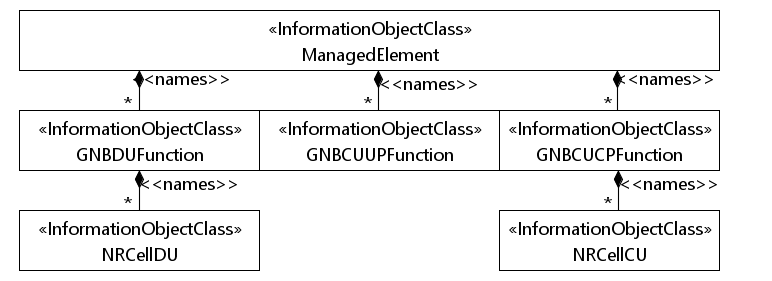 Figure 4.2.1.1-1: NRM for all deployment scenarios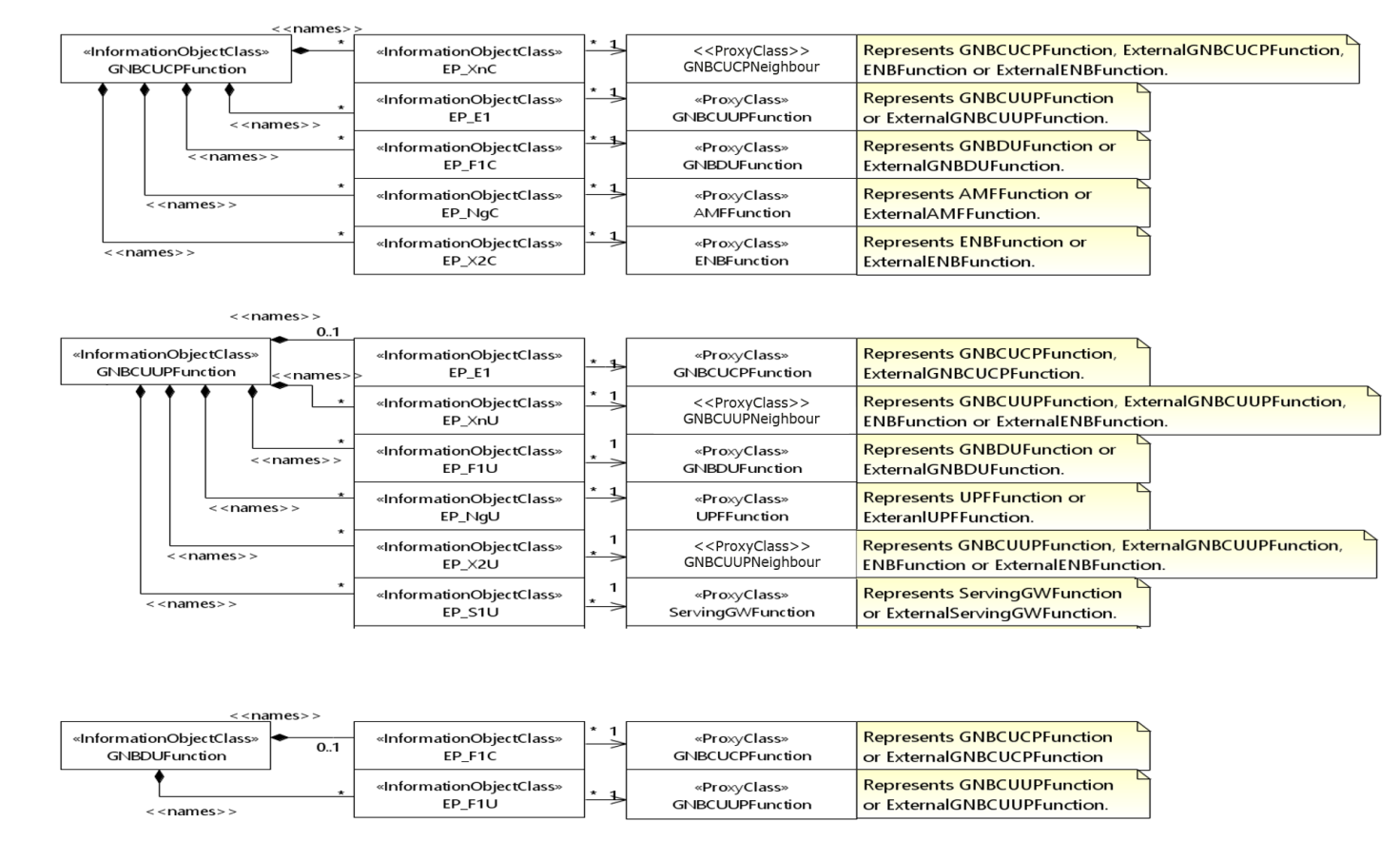 Figure 4.2.1.1-2: NRM for EPs for all deployment scenarios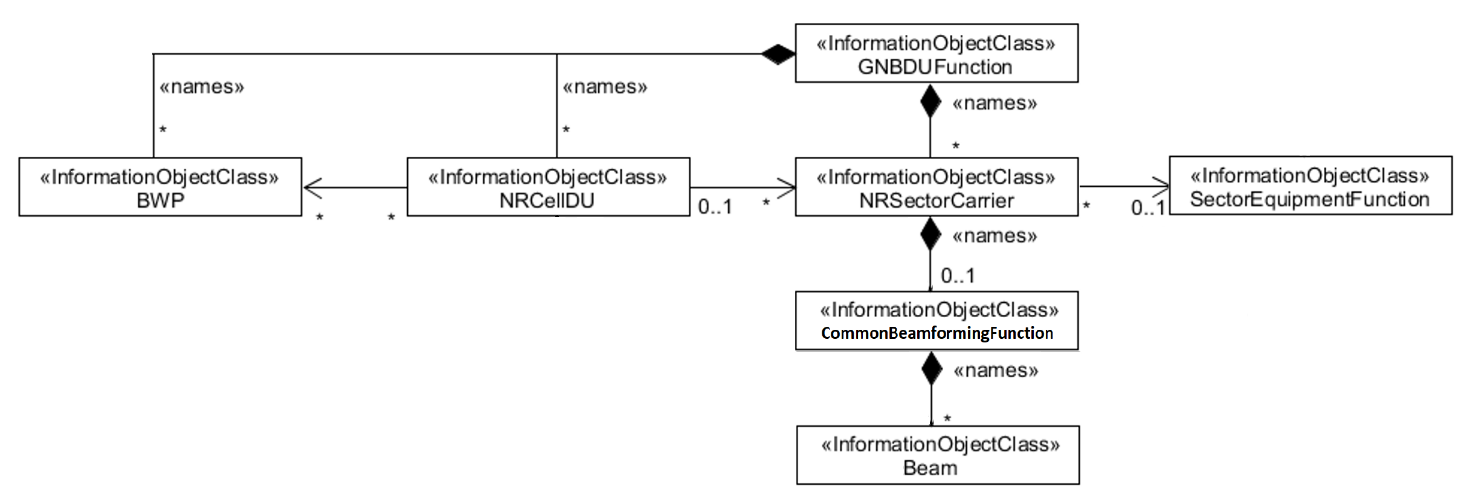 Figure 4.2.1.1-3: NRM for <<IOC>>NRSectorCarrier and <<IOC>>BWP for all deployment scenarios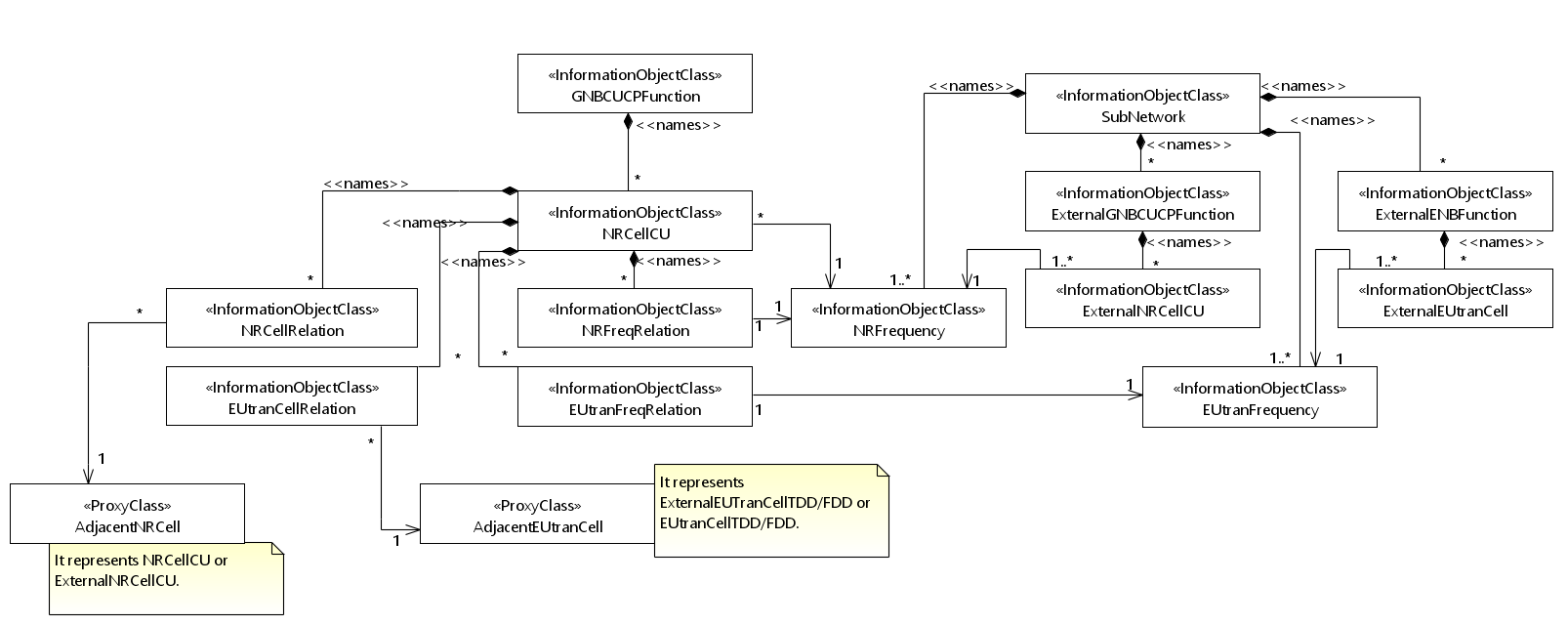 Figure 4.2.1.1-4: Cell Relation view for all deployment scenariosNOTE 1:	The above NRM fragment uses SubNetwork to hold both NR and LTE external entities and frequencies.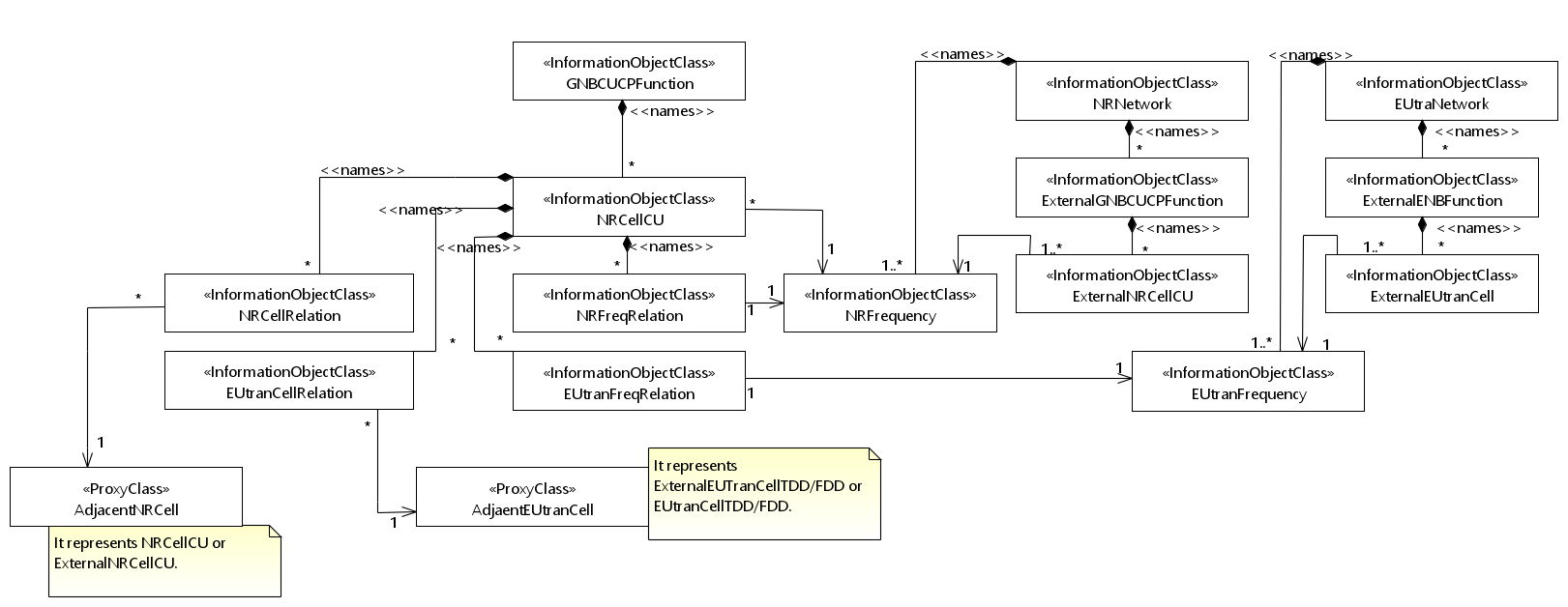 Figure 4.2.1.1-5: Cell Relation view for all deployment scenariosNOTE 2:	The above NRM fragment uses NRNetwork to hold NR external entities and frequency and using EUtraNetwork to hold LTE external entities and frequency. The NRNetwork and EUtraNetwork are subclasses of SubNetwork (defined in TS 28.622 [30]) with no additional attributes. The reason using NRNetwork and EUtraNetwork is for a clean separation of NR external entities and frequency and LTE external entities and frequency. Figure 4.2.1.1-6: NRM fragment for RRM Policies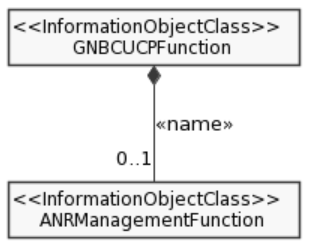 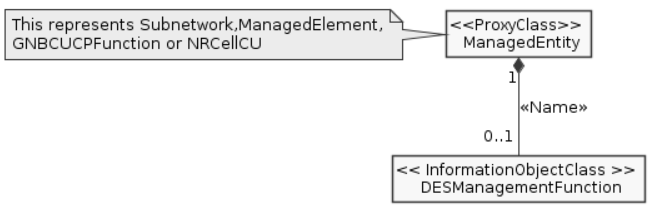 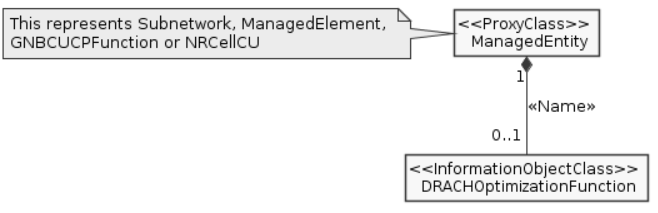 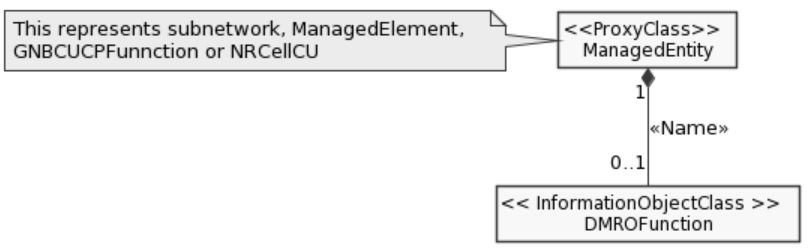 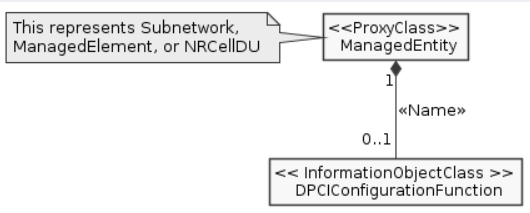 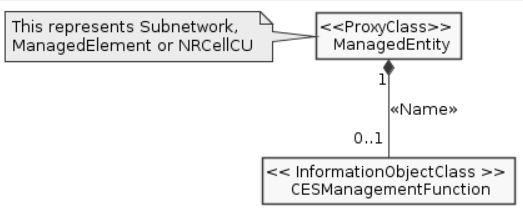 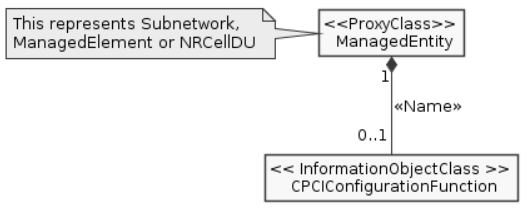 4.2.1.2	Inheritance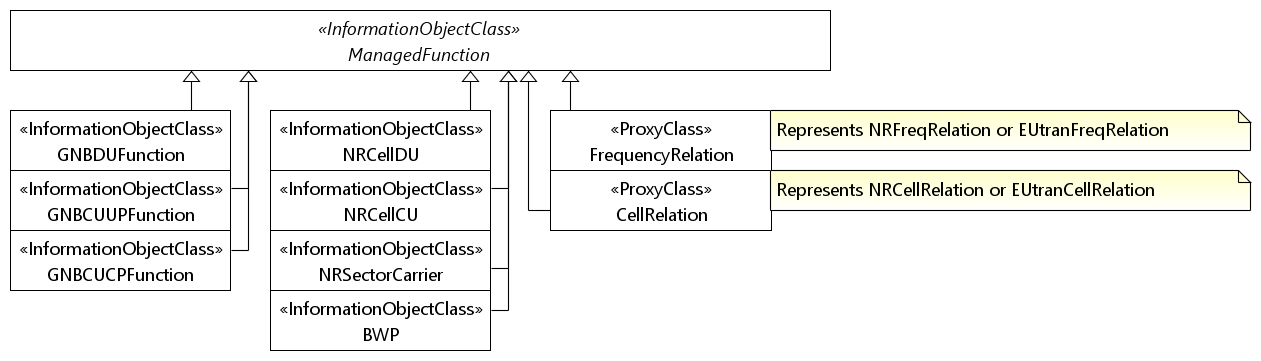 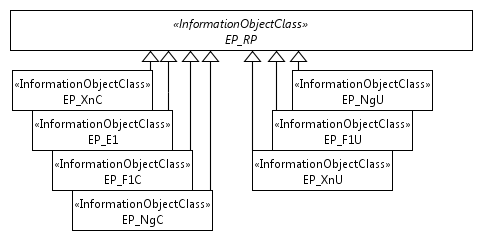 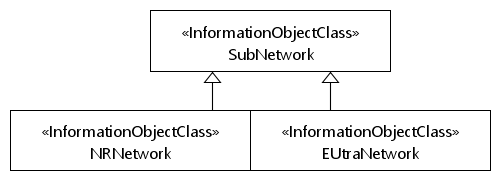 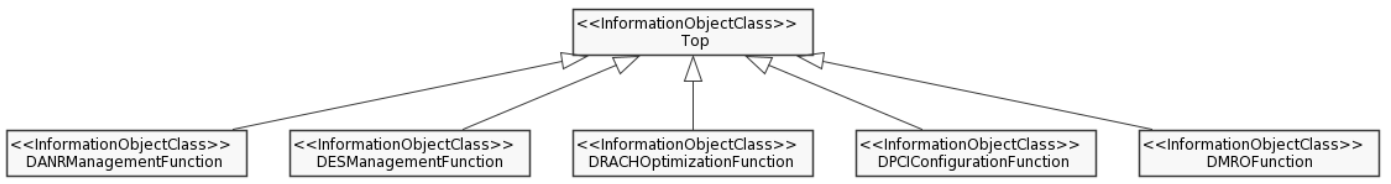 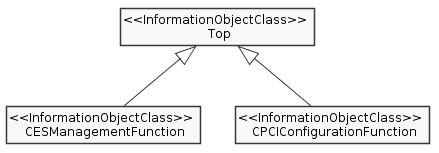 Figure 4.2.1.2-1: Inheritance Hierarchy4.3.2	GNBCUCPFunction4.3.2.1	DefinitionFor non-split NG-RAN deployment scenario, this IOC together with GNBCUUPFunction IOC and GNBDUFunction IOC provide the management representation of gNB defined in clause 6.1.1 in 3GPP TS 38.401 [4]. For 2-split NG-RAN deployment scenario, this IOC together with GNBCUUPFunction IOC provide management representation of the gNB-CU defined in clause 6.1.1 in 3GPP TS 38.401 [4]. For 3-split NG-RAN deployment scenario, this IOC provides management representation of gNB-CU-CP defined in clause 6.1.2 in 3GPP TS 38.401 [4]. The following table identifies the necessary end points required for the representation of gNB and en-gNB, of all deployment scenarios.4.3.2.2	AttributesThe GNBCUCPFunction IOC includes attributes inherited from ManagedFunction IOC (defined in TS 28.622[30]) and the following attributes:4.3.2.3	Attribute constraints4.3.2.4	NotificationsThe common notifications defined in subclause 4.5 are valid for this IOC, without exceptions or additions.4.4.1	Attribute properties5.4.1	Attribute propertiesThe following table defines the attributes that are present in several Information Object Classes (IOCs) of the present document.CR-Form-v12.0CR-Form-v12.0CR-Form-v12.0CR-Form-v12.0CR-Form-v12.0CR-Form-v12.0CR-Form-v12.0CR-Form-v12.0CR-Form-v12.0CHANGE REQUESTCHANGE REQUESTCHANGE REQUESTCHANGE REQUESTCHANGE REQUESTCHANGE REQUESTCHANGE REQUESTCHANGE REQUESTCHANGE REQUEST28.541CR0291revCurrent version:16.4.1For HELP on using this form: comprehensive instructions can be found at 
http://www.3gpp.org/Change-Requests.For HELP on using this form: comprehensive instructions can be found at 
http://www.3gpp.org/Change-Requests.For HELP on using this form: comprehensive instructions can be found at 
http://www.3gpp.org/Change-Requests.For HELP on using this form: comprehensive instructions can be found at 
http://www.3gpp.org/Change-Requests.For HELP on using this form: comprehensive instructions can be found at 
http://www.3gpp.org/Change-Requests.For HELP on using this form: comprehensive instructions can be found at 
http://www.3gpp.org/Change-Requests.For HELP on using this form: comprehensive instructions can be found at 
http://www.3gpp.org/Change-Requests.For HELP on using this form: comprehensive instructions can be found at 
http://www.3gpp.org/Change-Requests.For HELP on using this form: comprehensive instructions can be found at 
http://www.3gpp.org/Change-Requests.Proposed change affects:UICC appsMERadio Access NetworkxCore NetworkTitle:	CR TS 28.541 stage2 MRO FunctionCR TS 28.541 stage2 MRO FunctionCR TS 28.541 stage2 MRO FunctionCR TS 28.541 stage2 MRO FunctionCR TS 28.541 stage2 MRO FunctionCR TS 28.541 stage2 MRO FunctionCR TS 28.541 stage2 MRO FunctionCR TS 28.541 stage2 MRO FunctionCR TS 28.541 stage2 MRO FunctionCR TS 28.541 stage2 MRO FunctionSource to WG:Huawei, Ericsson, IntelHuawei, Ericsson, IntelHuawei, Ericsson, IntelHuawei, Ericsson, IntelHuawei, Ericsson, IntelHuawei, Ericsson, IntelHuawei, Ericsson, IntelHuawei, Ericsson, IntelHuawei, Ericsson, IntelHuawei, Ericsson, IntelSource to TSG:S5S5S5S5S5S5S5S5S5S5Work item code:SON_5GSON_5GSON_5GSON_5GSON_5GDate:Date:Date:2020-05-15Category:BRelease:Release:Release:Rel-16Use one of the following categories:
F  (correction)
A  (mirror corresponding to a change in an earlier release)
B  (addition of feature), 
C  (functional modification of feature)
D  (editorial modification)Detailed explanations of the above categories can
be found in 3GPP TR 21.900.Use one of the following categories:
F  (correction)
A  (mirror corresponding to a change in an earlier release)
B  (addition of feature), 
C  (functional modification of feature)
D  (editorial modification)Detailed explanations of the above categories can
be found in 3GPP TR 21.900.Use one of the following categories:
F  (correction)
A  (mirror corresponding to a change in an earlier release)
B  (addition of feature), 
C  (functional modification of feature)
D  (editorial modification)Detailed explanations of the above categories can
be found in 3GPP TR 21.900.Use one of the following categories:
F  (correction)
A  (mirror corresponding to a change in an earlier release)
B  (addition of feature), 
C  (functional modification of feature)
D  (editorial modification)Detailed explanations of the above categories can
be found in 3GPP TR 21.900.Use one of the following categories:
F  (correction)
A  (mirror corresponding to a change in an earlier release)
B  (addition of feature), 
C  (functional modification of feature)
D  (editorial modification)Detailed explanations of the above categories can
be found in 3GPP TR 21.900.Use one of the following categories:
F  (correction)
A  (mirror corresponding to a change in an earlier release)
B  (addition of feature), 
C  (functional modification of feature)
D  (editorial modification)Detailed explanations of the above categories can
be found in 3GPP TR 21.900.Use one of the following categories:
F  (correction)
A  (mirror corresponding to a change in an earlier release)
B  (addition of feature), 
C  (functional modification of feature)
D  (editorial modification)Detailed explanations of the above categories can
be found in 3GPP TR 21.900.Use one of the following categories:
F  (correction)
A  (mirror corresponding to a change in an earlier release)
B  (addition of feature), 
C  (functional modification of feature)
D  (editorial modification)Detailed explanations of the above categories can
be found in 3GPP TR 21.900.Use one of the following releases:
Rel-8	(Release 8)
Rel-9	(Release 9)
Rel-10	(Release 10)
Rel-11	(Release 11)
Rel-12	(Release 12)
Rel-13	(Release 13)
Rel-14	(Release 14)
Rel-15	(Release 15)
Rel-16	(Release 16)Use one of the following releases:
Rel-8	(Release 8)
Rel-9	(Release 9)
Rel-10	(Release 10)
Rel-11	(Release 11)
Rel-12	(Release 12)
Rel-13	(Release 13)
Rel-14	(Release 14)
Rel-15	(Release 15)
Rel-16	(Release 16)Reason for change:Reason for change:According to the baseline CR R3-201610, RAN3 has added the following ranges and paramters to support MRO:-	Maximum deviation of Handover Trigger
 This parameter defines the maximum allowed absolute deviation of the Handover Trigger, from the default point of operation defined by the parameter values assigned by OAM. The detaied allowedValues is defined in baseline CR R3-201614.-	Minimum time between Handover Trigger changes
This parameter defines the minimum allowed time interval between two Handover Trigger change performed by MRO. This is used to control the stability and convergence of the algorithm.- in order to support the solutions for detection of mobility optimisation, the parameter Tstore_UE_cntxt shall be configurable by the OAM system.In order to enable the MRO function, three attributes including maximumDeviationHoTrigger, minimumTimeBetweenHoTriggerChanges and tstoreUEcntxt should be added.According to the baseline CR R3-201610, RAN3 has added the following ranges and paramters to support MRO:-	Maximum deviation of Handover Trigger
 This parameter defines the maximum allowed absolute deviation of the Handover Trigger, from the default point of operation defined by the parameter values assigned by OAM. The detaied allowedValues is defined in baseline CR R3-201614.-	Minimum time between Handover Trigger changes
This parameter defines the minimum allowed time interval between two Handover Trigger change performed by MRO. This is used to control the stability and convergence of the algorithm.- in order to support the solutions for detection of mobility optimisation, the parameter Tstore_UE_cntxt shall be configurable by the OAM system.In order to enable the MRO function, three attributes including maximumDeviationHoTrigger, minimumTimeBetweenHoTriggerChanges and tstoreUEcntxt should be added.According to the baseline CR R3-201610, RAN3 has added the following ranges and paramters to support MRO:-	Maximum deviation of Handover Trigger
 This parameter defines the maximum allowed absolute deviation of the Handover Trigger, from the default point of operation defined by the parameter values assigned by OAM. The detaied allowedValues is defined in baseline CR R3-201614.-	Minimum time between Handover Trigger changes
This parameter defines the minimum allowed time interval between two Handover Trigger change performed by MRO. This is used to control the stability and convergence of the algorithm.- in order to support the solutions for detection of mobility optimisation, the parameter Tstore_UE_cntxt shall be configurable by the OAM system.In order to enable the MRO function, three attributes including maximumDeviationHoTrigger, minimumTimeBetweenHoTriggerChanges and tstoreUEcntxt should be added.According to the baseline CR R3-201610, RAN3 has added the following ranges and paramters to support MRO:-	Maximum deviation of Handover Trigger
 This parameter defines the maximum allowed absolute deviation of the Handover Trigger, from the default point of operation defined by the parameter values assigned by OAM. The detaied allowedValues is defined in baseline CR R3-201614.-	Minimum time between Handover Trigger changes
This parameter defines the minimum allowed time interval between two Handover Trigger change performed by MRO. This is used to control the stability and convergence of the algorithm.- in order to support the solutions for detection of mobility optimisation, the parameter Tstore_UE_cntxt shall be configurable by the OAM system.In order to enable the MRO function, three attributes including maximumDeviationHoTrigger, minimumTimeBetweenHoTriggerChanges and tstoreUEcntxt should be added.According to the baseline CR R3-201610, RAN3 has added the following ranges and paramters to support MRO:-	Maximum deviation of Handover Trigger
 This parameter defines the maximum allowed absolute deviation of the Handover Trigger, from the default point of operation defined by the parameter values assigned by OAM. The detaied allowedValues is defined in baseline CR R3-201614.-	Minimum time between Handover Trigger changes
This parameter defines the minimum allowed time interval between two Handover Trigger change performed by MRO. This is used to control the stability and convergence of the algorithm.- in order to support the solutions for detection of mobility optimisation, the parameter Tstore_UE_cntxt shall be configurable by the OAM system.In order to enable the MRO function, three attributes including maximumDeviationHoTrigger, minimumTimeBetweenHoTriggerChanges and tstoreUEcntxt should be added.According to the baseline CR R3-201610, RAN3 has added the following ranges and paramters to support MRO:-	Maximum deviation of Handover Trigger
 This parameter defines the maximum allowed absolute deviation of the Handover Trigger, from the default point of operation defined by the parameter values assigned by OAM. The detaied allowedValues is defined in baseline CR R3-201614.-	Minimum time between Handover Trigger changes
This parameter defines the minimum allowed time interval between two Handover Trigger change performed by MRO. This is used to control the stability and convergence of the algorithm.- in order to support the solutions for detection of mobility optimisation, the parameter Tstore_UE_cntxt shall be configurable by the OAM system.In order to enable the MRO function, three attributes including maximumDeviationHoTrigger, minimumTimeBetweenHoTriggerChanges and tstoreUEcntxt should be added.According to the baseline CR R3-201610, RAN3 has added the following ranges and paramters to support MRO:-	Maximum deviation of Handover Trigger
 This parameter defines the maximum allowed absolute deviation of the Handover Trigger, from the default point of operation defined by the parameter values assigned by OAM. The detaied allowedValues is defined in baseline CR R3-201614.-	Minimum time between Handover Trigger changes
This parameter defines the minimum allowed time interval between two Handover Trigger change performed by MRO. This is used to control the stability and convergence of the algorithm.- in order to support the solutions for detection of mobility optimisation, the parameter Tstore_UE_cntxt shall be configurable by the OAM system.In order to enable the MRO function, three attributes including maximumDeviationHoTrigger, minimumTimeBetweenHoTriggerChanges and tstoreUEcntxt should be added.According to the baseline CR R3-201610, RAN3 has added the following ranges and paramters to support MRO:-	Maximum deviation of Handover Trigger
 This parameter defines the maximum allowed absolute deviation of the Handover Trigger, from the default point of operation defined by the parameter values assigned by OAM. The detaied allowedValues is defined in baseline CR R3-201614.-	Minimum time between Handover Trigger changes
This parameter defines the minimum allowed time interval between two Handover Trigger change performed by MRO. This is used to control the stability and convergence of the algorithm.- in order to support the solutions for detection of mobility optimisation, the parameter Tstore_UE_cntxt shall be configurable by the OAM system.In order to enable the MRO function, three attributes including maximumDeviationHoTrigger, minimumTimeBetweenHoTriggerChanges and tstoreUEcntxt should be added.According to the baseline CR R3-201610, RAN3 has added the following ranges and paramters to support MRO:-	Maximum deviation of Handover Trigger
 This parameter defines the maximum allowed absolute deviation of the Handover Trigger, from the default point of operation defined by the parameter values assigned by OAM. The detaied allowedValues is defined in baseline CR R3-201614.-	Minimum time between Handover Trigger changes
This parameter defines the minimum allowed time interval between two Handover Trigger change performed by MRO. This is used to control the stability and convergence of the algorithm.- in order to support the solutions for detection of mobility optimisation, the parameter Tstore_UE_cntxt shall be configurable by the OAM system.In order to enable the MRO function, three attributes including maximumDeviationHoTrigger, minimumTimeBetweenHoTriggerChanges and tstoreUEcntxt should be added.Summary of change:Summary of change:Add maximumDeviationHoTrigger,minimumTimeBetweenHoTriggerChanges, and tstoreUEcntxt attributes into DMROFunction.Add maximumDeviationHoTrigger,minimumTimeBetweenHoTriggerChanges, and tstoreUEcntxt attributes into DMROFunction.Add maximumDeviationHoTrigger,minimumTimeBetweenHoTriggerChanges, and tstoreUEcntxt attributes into DMROFunction.Add maximumDeviationHoTrigger,minimumTimeBetweenHoTriggerChanges, and tstoreUEcntxt attributes into DMROFunction.Add maximumDeviationHoTrigger,minimumTimeBetweenHoTriggerChanges, and tstoreUEcntxt attributes into DMROFunction.Add maximumDeviationHoTrigger,minimumTimeBetweenHoTriggerChanges, and tstoreUEcntxt attributes into DMROFunction.Add maximumDeviationHoTrigger,minimumTimeBetweenHoTriggerChanges, and tstoreUEcntxt attributes into DMROFunction.Add maximumDeviationHoTrigger,minimumTimeBetweenHoTriggerChanges, and tstoreUEcntxt attributes into DMROFunction.Add maximumDeviationHoTrigger,minimumTimeBetweenHoTriggerChanges, and tstoreUEcntxt attributes into DMROFunction.Consequences if not approved:Consequences if not approved:Clauses affected:Clauses affected:YNOther specsOther specsx Other core specifications	 Other core specifications	 Other core specifications	 Other core specifications	TS/TR ... CR ... TS/TR ... CR ... TS/TR ... CR ... affected:affected:x Test specifications Test specifications Test specifications Test specificationsTS/TR ... CR ... TS/TR ... CR ... TS/TR ... CR ... (show related CRs)(show related CRs)x O&M Specifications O&M Specifications O&M Specifications O&M SpecificationsTS/TR ... CR ... TS/TR ... CR ... TS/TR ... CR ... Other comments:Other comments:This CR's revision history:This CR's revision history:First changeNext changeNext changeNext changeReqRoleEnd point requirement for 3-split deployment scenarioEnd point requirement for 2-split deployment scenarioEnd point requirement for Non-split deployment scenariogNB <<IOC>>EP_XnC, <<IOC>>EP_NgC, <<IOC>>EP_F1C, <<IOC>>EP_E1.<<IOC>>EP_XnC, <<IOC>>EP_NgC, <<IOC>>EP_F1C<<IOC>>EP_F1U.<<IOC>>EP_XnC, <<IOC>>EP_NgC.en-gNB<<IOC>>EP_X2C, <<IOC>>EP_F1C, <<IOC>>EP_E1.<<IOC>>EP_X2C, <<IOC>>EP_F1C.<<IOC>>EP_X2C.Attribute nameSupport QualifierisReadableisWritableisInvariantisNotifyablegNBIdMTTFTgNBIdLength M TTFTgNBCUNameOTTFTpLMNIdMTTTTx2BlackListCMTTFTx2WhiteListCMTTFTxnBlackListMTTFTxnWhiteListMTTFTx2XnHOBlackListMTTFTmappingSetIDBackhaulAddressListCMTTFTNameDefinitionx2BlackListCondition: Multi-Radio Dual Connectivity with the EPC (see TS 37.340 [9] clause 4.1.2) is supported.x2WhiteListCondition: Multi-Radio Dual Connectivity with the EPC (see TS 37.340 [9] clause 4.1.2) is supported.mappingSetIDBackhaulAddressList Condition: Remote Interference Management function is supported.Next changeNext changeAttribute NameDocumentation and Allowed ValuesPropertiesadministrativeStateIt indicates the administrative state of the NRCellDU. It describes the permission to use or prohibition against using the cell, imposed through the OAM services.allowedValues: LOCKED, SHUTTING DOWN, UNLOCKED. The meaning of these values is as defined in ITU-T Recommendation X.731 [18].See Annex A for Relation between the "Pre-operation state of the gNB-DU Cell" and administrative state relevant in case of 2-split and 3-split deployment scenarios.type: ENUMmultiplicity: 1isOrdered: N/AisUnique: N/AdefaultValue: LOCKEDisNullable: FalseoperationalStateIt indicates the operational state of the NRCellDU instance. It describes whether the resource is installed and partially or fully operable (Enabled) or the resource is not installed or not operable (Disabled).allowedValues: ENABLED, DISABLED.type: ENUMmultiplicity: 1isOrdered: N/AisUnique: N/AdefaultValue: None isNullable: FalsecellStateIt indicates the usage state of the NRCellDU instance. It describes whether the cell is not currently in use (Idle), or currently in use but not configured to carry traffic (Inactive) or is currently in use and is configured to carry traffic (Active).The Inactive and Active definitions are in accordance with TS 38.401 [4]:"Inactive: the cell is known by both the gNB-DU and the gNB-CU. The cell shall not serve UEs;Active: the cell is known by both the gNB-DU and the gNB-CU. The cell should be able to serve UEs.""allowedValues: IDLE, INACTIVE, ACTIVE.type: ENUMmultiplicity: 1isOrdered: N/AisUnique: N/AdefaultValue: NoneisNullable: FalsearfcnDLNR Absolute Radio Frequency Channel Number (NR-ARFCN) for downlinkallowedValues: See TS 38.104 [12] subclause 5.4.2. Note that allowed values of NR-ARFCN are specified for each band in subclause 5.4.2.3.type: Integermultiplicity: 1isOrdered: N/AisUnique: N/AdefaultValue: NoneisNullable: FalsearfcnULNR Absolute Radio Frequency Channel Number (NR-ARFCN) for uplinkallowedValues: See TS 38.104 [12] subclause 5.4.2. Note that allowed values of NR-ARFCN are specified for each band in subclause 5.4.2.3.type: Integermultiplicity: 1isOrdered: N/AisUnique: N/AdefaultValue: NoneisNullable: FalsearfcnSULNR Absolute Radio Frequency Channel Number (NR-ARFCN) for supplementary uplinkallowedValues: See TS 38.104 [12] subclause 5.4.2. Note that allowed values of NR-ARFCN are specified for each band in subclause 5.4.2.3.type: Integermultiplicity: 1isOrdered: N/AisUnique: N/AdefaultValue: NoneisNullable: FalsebeamAzimuth The azimuth of a beam transmission, which means the horizontal beamforming pointing angle (beam peak direction) in the (Phi) φ-axis in 1/10th degree resolution.  See subclauses 3.2 in TS 38.104 [12] and 7.3 in TS 38.901 [53] as well as TS 28.662 [11]. The pointing angle is the direction equal to the geometric centre of the half-power contour of the beam relative to the reference plane. Zero degree implies explicit antenna bearing (boresight). Positive angle implies clockwise from the antenna bearing. allowedValues: [-1800 ..1800] 0.1 degreetype: Integermultiplicity: 1isOrdered: N/AisUnique: N/AdefaultValue: NullisNullable: TruebeamHorizWidthThe Horizontal beamWidth of a beam transmission, which means the horizontal beamforming half-power (3dB down) beamwidth in the (Phi) φ-axis in 1/10th degree resolution.  See subclauses 3.2 in TS 38.104 [12] and 7.3 in TS 38.901 [53].  allowedValues: [0..3599] 0.1 degreetype: Integermultiplicity: 1isOrdered: N/AisUnique: N/AdefaultValue: NullisNullable: TruebeamIndexIndex of the beam.For example, please see subclause 6.6.2 of TS 38.331 [54] where the ssb-Index in the rsIndexResults element of MeasResultNR is defined.type: Integermultiplicity: 1isOrdered: N/AisUnique: N/AdefaultValue: NullisNullable: TruebeamTilt The tilt of a beam transmission, which means the vertical beamforming pointing angle (beam peak direction) in the (Theta) θ-axis in 1/10th degree resolution.  See subclauses 3.2 in TS 38.104 [12] and 7.3 in TS 38.901 [53] as well as TS 28.662 [11]. The pointing angle is the direction equal to the geometric centre of the half-power contour of the beam relative to the reference plane. Positive value implies downtilt.allowedValues: [-900..900] 0.1 degreetype: Integermultiplicity: 1isOrdered: N/AisUnique: N/AdefaultValue: NullisNullable: TruebeamTypeThe type of the beam. allowedValues: "SSB-BEAM"type: stringmultiplicity: 0..1isOrdered: N/AisUnique: N/AdefaultValue: NullisNullable: TruebeamVertWidthThe Vertical beamWidth of a beam transmission, which means the vertical beamforming half-power (3dB down) beamwidth in the (Theta) θ-axis in 1/10th degree resolution.  See subclauses 3.2 in TS 38.104 [12] and 7.3 in TS 38.901 [53].  allowedValues: [0...1800] 0.1 degreetype: Integermultiplicity: 1isOrdered: N/AisUnique: N/AdefaultValue: NullisNullable: TruebSChannelBwDL BS Channel BW in MHz. for downlinkallowedValues: See BS Channel BW in TS 38.104 [12], subclause 5.3.​type: Integermultiplicity: 1isOrdered: N/AisUnique: N/AdefaultValue: NoneisNullable: FalsebSChannelBwUL BS Channel BW in MHz.for uplinkallowedValues:See BS Channel BW in TS 38.104 [12], subclause 5.3.​type: Integermultiplicity: 1isOrdered: N/AisUnique: N/AdefaultValue: NoneisNullable: FalsebSChannelBwSUL BS Channel BW in MHz.for supplementary uplinkallowedValues:See BS Channel BW in TS 38.104 [12], subclause 5.3.​type: Integermultiplicity: 1isOrdered: N/AisUnique: N/AdefaultValue: NoneisNullable: FalseconfiguredMaxTxPowerThis is the maximum possible for all downlink channels, used simultaneously in a cell, added together.allowedValues:TBDtype: Integermultiplicity: 1isOrdered: N/AisUnique: N/AdefaultValue: NoneisNullable: FalsecoverageShapeIdentifies the sector carrier coverage shape described by the envelope of the contained SSB beams. The coverage shape is implementation dependent.allowedValues: 0 : 65535type: Integermultiplicity: 1isOrdered: N/AisUnique: N/AdefaultValue: NoneisNullable: FalsedigitalTiltDigitally-controlled tilt through beamforming. It represents the vertical pointing direction of the antenna relative to the antenna bore sight, representing the total non-mechanical vertical tilt of the selected coverageShape. Positive value gives downwards tilt and negative value gives upwards tilt.allowedValues: [-900..900] 0.1 degreetype: Integermultiplicity: 1isOrdered: N/AisUnique: N/AdefaultValue: NoneisNullable: FalsedigitalAzimuthDigitally-controlled azimuth through beamforming. It represents the horizontal pointing direction of the antenna relative to the antenna bore sight, representing the total non-mechanical horizontal pan of the selected coverageShape. Positive value gives azimuth to the right and negative value gives an azimuth to the left.allowedValues: [-1800 ..1800] 0.1 degreetype: Integermultiplicity: 1isOrdered: N/AisUnique: N/AdefaultValue: NoneisNullable: FalsecyclicPrefixCyclic prefix as defined in TS 38.211 [32], subclause 4.2.allowedValues: NORMAL, EXTENDED.type: ENUMmultiplicity: 1isOrdered: N/AisUnique: N/AdefaultValue: NoneisNullable: FalselocalAddress This parameter specifies the localAddress including IP address and VLAN ID used for initialization of the underlying transport.First string is IP address, IP address can be an IPv4 address (See RFC 791 [37]) or an IPv6 address (See RFC 2373 [38]).Second string is VLAN Id. (See IEEE 802.1Q [39]),type: Stringmultiplicity: 2isOrdered: TrueisUnique: N/AdefaultValue: NoneisNullable: FalseremoteAddressRemote address including IP address used for initialization of the underlying transport.
IP address can be an IPv4 address (See RFC 791 [37]) or an IPv6 address (See RFC 2373 [38]).type: Stringmultiplicity: 1isOrdered: N/AisUnique: N/AdefaultValue: NoneisNullable: FalsegNBIdIt identifies a gNB within a PLMN. The gNB ID is part of the NR Cell Identifier (NCI) of the gNB cells.See "gNB Identifier (gNB ID)" of subclause 8.2 of TS 38.300 [3]). See "Global gNB ID" in subclause 9.3.1.6 of TS 38.413 [5]. allowedValues: 0..4294967295type: Integermultiplicity: 1isOrdered: N/AisUnique: N/AdefaultValue: NoneisNullable: FalsegNBIdLengthThis indicates the number of bits for encoding the gNB ID. See "Global gNB ID" in subclause 9.3.1.6 of TS 38.413 [5].
allowedValues: 22 .. 32.type: Integermultiplicity: 1isOrdered: N/AisUnique: N/AdefaultValue: NoneisNullable: FalsegNBDUIdIt uniquely identifies the DU at least within a gNB-CU. See 'gNB-DU ID' in subclause 9.3.1.9 of 3GPP TS 38.473 [8].allowedValues: 0..236-1type: Integermultiplicity: 1isOrdered: N/AisUnique: N/AdefaultValue: NoneisNullable: FalsegNBCUUPIdIt uniquely identifies the gNB-CU-UP at least within a gNB-CU-CP. See 'gNB-CU-UP ID' in subclause 9.3.1.15 of 3GPP TS 38.463 [48].allowedValues: 0..236-1type: Integermultiplicity: 1isOrdered: N/AisUnique: N/AdefaultValue: NoneisNullable: FalsegNBCUNameIt identifies the Central Entity of a NR node, see subclause 9.2.1.4 of 3GPP TS 38.473 [8].allowedValues: Not applicabletype: Stringmultiplicity: 1isOrdered: N/AisUnique: N/AdefaultValue: NoneisNullable: FalsegNBDUNameIt identifies the Distributed Entity of a NR node, see subclause 9.2.1.5 of 3GPP TS 38.473 [8].allowedValues: Not applicabletype: Stringmultiplicity: 1isOrdered: N/AisUnique: N/AdefaultValue: NoneisNullable: FalsecellLocalIdIt identifies a NR cell of a gNB. It, together with the gNB Identifier (using gNBId of the parent GNBCUCPFunction or GNBDUFunction or ExternalCUCPFunction), identifies a NR cell within a PLMN. This is the NR Cell Identity (NCI). See subclause 8.2 of TS 38.300 [3]),  The NCI can be constructed by encoding the gNB Identifier using gNBId (of the parent GNBCUCPFunction or GNBDUFunction or ExternalCUCPFunction) and cellLocalId where the gNB Identifier field is of length specified by gNBIdLength (of the parent GNBCUCPFunction or GNBDUFunction or ExternalCUCPFunction). See "Global gNB ID" in subclause 9.3.1.6 of TS 38.413 [5].The NR Cell Global identifier (NCGI) is constructed from the PLMN identity the cell belongs to and the NR Cell Identifier (NCI) of the cell.See relation between NCI and NCGI subclause 8.2 of TS 38.300 [3].allowedValues: Not applicabletype: Integermultiplicity: 1isOrdered: N/AisUnique: TruedefaultValue: NoneisNullable: FalsenRPCIThis holds the Physical Cell Identity (PCI) of the NR cell.allowedValues: See 3GPP TS 36.211 subclause 6.11 for legal values of pci.type: Integermultiplicity: 1isOrdered: N/AisUnique: N/AdefaultValue: NoneisNullable: FalsenRTACThis holds the identity of the common Tracking Area Code for the PLMNs. allowedValues:a)	It is the TAC or Extended-TAC. b)	A cell can only broadcast one TAC or Extended-TAC. See TS 36.300, subclause  (PLMNID and TAC relation).c) 	TAC is defined in subclause 19.4.2.3 of 3GPP TS 23.003[13] and Extended-TAC is defined in subclause 9.3.1.29 of 3GPP TS 38.473 [8].d)	For a 5G SA (Stand Alone), it has a non-null value.type: Integermultiplicity: 1isOrdered: N/AisUnique: N/AdefaultValue: NULLisNullable: TrueGNBCUCPFunction.pLMNIdIt specifies the PLMN identifier to be used as part of the global RAN node identity.allowedValues: Not applicable.Type: PLMNId multiplicity: 1isOrdered: N/AisUnique: N/AdefaultValue: NoneisNullable: FalseGNBCUUPFunction.pLMNIdListThis is a list of PLMN identifiers. It defines from which set of PLMNs an UE must have as its serving PLMN to be allowed to use the GNB-CU-UP.allowedValues: Not applicable.type: PLMNId multiplicity: 1..12isOrdered: N/AisUnique: TruedefaultValue: NoneisNullable: FalseNRCellCU.pLMNInfoListIt defines which PLMNs that can be served by the NR cell,and which S-NSSAIs can be supported by the NR cell for corresponding PLMN in case of network slicing feature is supportedallowedValues: Not applicable.type: PLMNInfomultiplicity: 1..*isOrdered: N/AisUnique: TruedefaultValue: NoneisNullable: FalseNRCellDU.pLMNInfoListIt defines which PLMNs that can be served by the NR cell, and which S-NSSAs can be supported by the NR cell for corresponding PLMN in case of network slicing feature is supported. The pLMNId of the first entry of the list is the PLMNId used to construct the nCGI for the NR cell.allowedValues: Not applicable.type: PLMNInfomultiplicity: 1..*isOrdered: N/AisUnique: TruedefaultValue: NoneisNullable: FalseExternalNRCellCU.pLMNIdListIt defines which PLMNs that are assumed to be served by the NR Cell in another gNB-CU-CP. This list is either updated by the managed element itself (e.g. due to ANR, signalling over Xn etc) or by consumer over the standard interface.allowedValues: Not applicable.Type: PLMNIdmultiplicity: 1..12isOrdered: N/AisUnique: TruedefaultValue: NoneisNullable: FalserRMPolicyMemberListIt represents the list of RRMPolicyMember (s) that the managed object is supporting.  A RRMPolicyMember <<dataType>> include the PLMNId <<dataType>> and S-NSSAI <<dataType>>.allowedValues: N/Atype: RRMPolicyMembermultiplicity: 1..*isOrdered: N/AisUnique: TruedefaultValue: NoneisNullable: FalseresourceTypeThe resource type of interest for an RRM Policy. allowedValues:PRB (for NRCellDU)RRC connected users (for NRCellCU)DRB (for GNBCUUPFunction)See NOTE 2, NOTE 3 and NOTE 4type: Stringmultiplicity: 1isOrdered: N/AisUnique: N/AdefaultValue: NoneisNullable: FalsesNSSAIListIt represents the list of S-NSSAI the managed object is supporting. The S-NSSAI is defined in 3GPP TS 23.003 [13].allowedValues: See 3GPP TS 23.003 [13]type: S-NSSAImultiplicity: *isOrdered: N/AisUnique: N/AdefaultValue: NoneallowedValues: N/AisNullable: FalsesSTThis attribute specifies the Slice/Service type (SST) of the network slice.See clause 5.15.2 of 3GPP TS 23.501 [2].type: Integermultiplicity: 1isOrdered: N/AisUnique: N/AdefaultValue: NoneallowedValues: N/AisNullable: FalsesDThis attribute specifies the Slice Differentiator (SD), which is optional information that complements the slice/service type(s) to differentiate amongst multiple Network Slices.See clause 5.15.2 of 3GPP TS 23.501 [2].type: Integermultiplicity: 1isOrdered: N/AisUnique: N/AdefaultValue: NoneallowedValues: N/AisNullable: FalsequotaTypeThe attribute indicates the type of the quota which allows to allocate resource as strictly usable for defined rRMPolicyMemberList (“strict quota”) or allows that resource to be used by other rRMPolicyMemberList(s) when defined rRMPolicyMemberList  do not need them (  “float quota”).allowedValues: STRICT, FLOAT.type: ENUMmultiplicity: 1isOrdered: N/AisUnique: N/AdefaultValue: NoneisNullable: FalserRMPolicyMaxRatioThe RRM policy setting the maximum percentage of radio resources to be allocated to the corresponding rRMPolicyMemberList.This quota can be strict or float quota : - Strict quota means the defined rRMPolicyMemberList cannot be allocated resource if its used resource reached maxRatio. - Float quota means the defined rRMPolicyMemberList can use quota from other rRMPolicyMemberList(s) even if its resource has reached maxRatio, if there’s free quota from other rRMPolicyMemberList. In addition,  resource of the defined rRMPolicyMemberList can be used by other rRMPolicyMemberList(s)  when the defined rRMPolicyMemberList  do not need them.Value 0 indicates that there is no maximum limit.allowedValues:0 : 100type: Integermultiplicity: 0..1isOrdered: N/AisUnique: N/AdefaultValue: NoneallowedValues: N/AisNullable: FalserRMPolicyMarginMaxRatioMaximum quota margin ratio is applicable when maximum quota policy ratio is of type “float quota”. It defines the resource quota within maximum quota to reserve buffers for new resource requirements for the defined rRMPolicyMemberList. With the margin ratio, unused resources of the maximum resource quota can be allocated to other rRMPolicyMemberList(s) when the free resources are more than resource amount indicated by the margin. The margin resource quota can only be used for the defined rRMPolicyMemberList.. Value 0 indicates that no margin is used.allowedValues:0 : 100type: Integermultiplicity: 0..1isOrdered: N/AisUnique: N/AdefaultValue: NoneallowedValues: N/AisNullable: FalserRMPolicyMinRatioThe RRM policy setting the minimum percentage of radio resources to be allocated to the corresponding rRMPolicyMemberList, especially in congestion situation. This quota can be strict or float quota: - Strict quota means resources are not allowed for other rRMPolicyMemberList(s) even when they are not used by the defined rRMPolicyMemberList. -Float quota resources can be used by other rRMPolicyMemberList(s) when the defined rRMPolicyMemberList do not need them.Value 0 indicates that there is no minimum limit.allowedValues: 0 : 100NOTE: The averaging time interval is implementation dependent.type: Integermultiplicity: 0..1isOrdered: N/AisUnique: N/AdefaultValue: NoneallowedValues: N/AisNullable: FalserRMPolicyMarginMinRatioMinimum quota margin ratio is applicable when minimum quota policy ratio is of type “float quota”. It defines the resource quota within minimum quota to reserve buffers for new resource requirements for the defined rRMPolicyMemberList. With the margin ratio, unused resources of the minimum resource quota can be allocated to other rRMPolicyMemberList(s) when the free resources are more than resource amount indicated by the margin. The margin resource quota can only be used for the defined rRMPolicyMemberList. Value 0 indicates that no margin is used.allowedValues:0 : 100 type: Integermultiplicity: 0..1isOrdered: N/AisUnique: N/AdefaultValue: NoneallowedValues: N/AisNullable: FalsesubCarrierSpacingSubcarrier spacing configuration for a BWP. See subclause 5 in TS 38.104 [12].AllowedValues: [15, 30, 60, 120] depending on the frequency range FR1 or FR2.type: Integermultiplicity: 1isOrdered: N/AisUnique: N/AdefaultValue: NoneisNullable: FalsetxDirectionIndicates if the transmission direction is downlink (DL), uplink (UL) or both downlink and uplink (DL and UL).allowedValues:      DL, UL, DL and UL type: ENUMmultiplicity: 1isOrdered: N/AisUnique: N/AdefaultValue: NoneisNullable: FalsebwpContextIt identifies whether the object is used for downlink, uplink or supplementary uplink.allowedValues:     DL, UL, SULtype: ENUMmultiplicity: 1isOrdered: N/AisUnique: N/AdefaultValue: NoneisNullable: FalseisInitialBwpIt identifies whether the object is used for initial or other BWP.allowedValues:    INITIAL, OTHERtype: ENUMmultiplicity: 1isOrdered: N/AisUnique: N/AdefaultValue: NoneisNullable: FalsestartRBOffset in common resource blocks to common resource block 0 for the applicable subcarrier spacing for a BWP. This corresponds to N_BWP_start, see subclause 4.4.5 in TS 38.211 [32]. allowedValues:0 to N_grid_size – 1, where N_grid_size equals the number of resource blocks for the BS channel bandwidth, given the subcarrier spacing of the BWP.type: Integermultiplicity: 1isOrdered: N/AisUnique: N/AdefaultValue: NoneisNullable: FalsenumberOfRBsNumber of physical resource blocks for a BWP. This corresponds to N_BWP_size, see subclause 4.4.5 in TS 38.211 [32].allowedValues:1 to N_grid_size – startRB of the BWP. Se startRB for definition of N_grid_size.type: Integermultiplicity: 1isOrdered: N/AisUnique: N/AdefaultValue: NoneisNullable: FalsenRTCIThis is the Target NR Cell Identifier.  It consists of NR Cell Identifier (NCI) and Physical Cell Identifier of the target NR cell (nRPCI).The NRRelation.nRTCI identifies the target cell from the perspective of the NRCell, the name-containing instance of the subject NRCellCU instance.allowedValues: Not applicable.type: Integermultiplicity: 1isOrdered: N/AisUnique: N/AdefaultValue: NoneisNullable: FalseadjacentCellRefThis attribute contains the DN of an adjacentNRCell (NRCellCU or ExternalNRCellCU) allowedValues: Not applicable.type: DNmultiplicity: 1isOrdered: N/AisUnique: TruedefaultValue: NoneisNullable: FalsessbFrequencyIndicates cell defining SSB frequency domain positionFrequency of the cell defining SSB transmission.  The frequency provided in this attribute identifies the position of resource element RE=#0 (subcarrier #0) of resource block RB#10 of the SS block. The frequency must be positioned on the NR global frequency raster, as defined in TS 38.101 [42] subclause 5.4.2. and within bSChannelBwDL.allowedValues: 0..3279165type: Integermultiplicity: 1isOrdered: N/AisUnique: N/AdefaultValue: NoneisNullable: FalsenRFrequencyRefThis attribute contains the DN of the referenced NRFrequency.allowedValues: Not applicable.type: DNmultiplicity: 1isOrdered: N/AisUnique: TruedefaultValue: NoneisNullable: FalsenRSectorCarrierRefThis attribute contains the DN of the referenced NRSectorCarrier.allowedValues: Not applicable.type: DNmultiplicity: 1isOrdered: N/AisUnique: TruedefaultValue: NoneisNullable: FalsebWPRefThis attribute contains the DN of the referenced BWP.allowedValues: Not applicable.type: DNmultiplicity: 1isOrdered: N/AisUnique: TruedefaultValue: NoneisNullable: FalsesectorEquipmentFunctionRefThis attribute contains the DN of the referenced NSectorEquipmentFunction.allowedValues: Not applicable.type: DNmultiplicity: 1isOrdered: N/AisUnique: TruedefaultValue: NoneisNullable: FalseoffsetMOIt is a list of offset values applicable to all measured cells with reference signal(s) indicated in this MeasObjectNR. See offsetMO of subclause 5.5.4 of TS 38.331 [31].allowedValues: Not applicable.type: QOffsetRangeListmultiplicity: 1isOrdered: N/AisUnique: N/AdefaultValue: N/AisNullable: FalsecellIndividualOffsetIt is a list of offset values for the neighbour cell. Used when UE is in connected mode. The unit is 1dB. It is defined for rsrpOffsetSSB, rsrqOffsetSSB, sinrOffsetSSB, rsrpOffsetCSI-RS, rsrqOffsetCSI-RS and sinrOffsetCSI-RS. See TS 38.331 [31].  allowedValues: Not applicable.type: Integermultiplicity: 6isOrdered: TrueisUnique: N/AdefaultValue: 0isNullable: FalseblackListEntryIt specifies a list of PCI (physical cell identity) that are blacklisted in EUTRAN measurements as described in 3GPP TS 38.331 [31].allowedValues: { 0…1007 }type: Integermultiplicity: *isOrdered: N/AisUnique: N/AdefaultValue: NoneisNullable: FalseblackListEntryIdleModeIt specifies a list of PCI (physical cell identity) that are blacklisted in SIB4 and SIB5.allowedValues: { 0…1007 }type: Integermultiplicity: 1isOrdered: N/AisUnique: N/AdefaultValue: NoneisNullable: FalsecellReselectionPriorityIt is the absolute priority of the carrier frequency used by the cell reselection procedure. See CellReselectionPriority IE in TS 38.331 [31].It corresponds to the parameter priority in 3GPP TS 38.304 [49].

Value 0 means lowest priority. The UE behaviour when no value is entered is specified in subclause 5.2.4.1 of 3GPP TS 38.304 [49]. The value must not already used by other RAT, i.e. equal priorities between RATs are not supported.allowedValues: N/Atype: Integermultiplicity: 1isOrdered: N/AisUnique: N/AdefaultValue: 0NoneisNullable: FalsecellReselectionSubPriorityIt indicates a fractional value to be added to the value of cellReselectionPriority to obtain the absolute priority of the concerned carrier frequency for E-UTRA and NR. See CellReselectionSubPriority IE in TS 38.331 [31].allowedValues: { 0.2, 0.4, 0.6, 0.8 }.type: Shortmultiplicity: 1isOrdered: N/AisUnique: N/AdefaultValue: NoneisNullable: FalsepMaxIt calculates the parameter Pcompensation (defined in 3GPP TS 38.304 [49]), at cell reselection to an Cell. Its unit is 1 dBm. It corresponds to parameter PEMAX in 3GPP TS 38.101 [??]. allowedValues:  { -30..33 }. type: Integermultiplicity: 1isOrdered: N/AisUnique: N/AdefaultValue: NoneisNullable: FalseqOffsetFreqIt is the frequency specific offset applied when evaluating candidates for cell reselection. See TS 38.331 [49]. Its unit is 1 dB.allowedValues:{ -24, -22, -20, -18, -16, -14, -12, -10, -8, -6, -5, -4, -3, -2, -1, 0, 1, 2, 3, 4, 5, 6, 8, 10, 12, 14, 16, 20, 22, 24 }type: Realmultiplicity: 1isOrdered: N/AisUnique: N/AdefaultValue: 0isNullable: FalseqOffsetRangeListIt is used to indicate a cell, beam or measurement object specific offset to be applied when evaluating candidates for cell re-selection or when evaluating triggering conditions for measurement reporting. The value in dB. Value dB-24 corresponds to -24 dB, dB-22 corresponds to -22 dB and so on.This is a list of enum values representing, in sequence: rsrpOffsetSSB, rsrqOffsetSSB, sinrOffsetSSB, rsrpOffsetCSI-RS, srqOffsetCSI-RS, sinrOffsetCSI-RS. See Q-OffsetRangeList in subclause of subclause 6.3.1 of TS 38.311 [31].allowedValues: { -24, -22, -20, -18, -16, -14, -12, -10, -8, -6, -5, -4, -3, -2, -1, 0, 1, 2, 3, 4, 5, 6, 8, 10, 12, 14, 16, 18, 20, 22, 24 } type: ENUMmultiplicity: 6isOrdered: TrueisUnique: N/AdefaultValue: 0isNullable: FalseqQualMinIt indicates the minimum required quality level in the cell (dB). See qQualMin in TS 38.304 [49]. Unit is 1 dB.

Value 0 means that it is not sent and UE applies in such case the (default) value of negative infinity for Qqualmin. Sent in SIB3 or SIB5.
allowedValues: { -34..-3, 0 } type: Realmultiplicity: 1isOrdered: N/AisUnique: N/AdefaultValue: NoneisNullable: FalseqRxLevMinIt indicates the required minimum received Reference Symbol Received Power (RSRP) level in the (E-UTRA) frequency for cell reselection. It corresponds to Qrxlevmin defined in 3GPP TS 38.304 [49]. It is broadcast in SIB3 or SIB5, depending on whether the related frequency is intra- or inter-frequency. Its unit is 1 dBm and resolution is 2.allowedValues: { -140..-44 }.type: Integermultiplicity: 1isOrdered: N/AisUnique: N/AdefaultValue: NoneisNullable: FalsethreshXHighPThis specifies the Srxlev threshold (in dB) used by the UE when reselecting towards a higher priority RAT/ frequency than the current serving frequency. Each frequency of NR and E-UTRAN might have a specific threshold. It corresponds to the ThreshX, HighP in 3GPP TS 38.304 [49]. Its unit is 1 dB and resolution is 2.allowedValues: { 0..62 } type: Integermultiplicity: 1isOrdered: N/AisUnique: N/AdefaultValue: NoneisNullable: FalsethreshXHighQThis specifies the Squal threshold (in dB) used by the UE when reselecting towards a higher priority RAT/ frequency than the current serving frequency. Each frequency of NR and E-UTRAN might have a specific threshold. It corresponds to the ThreshX, HighQ in TS 38.304 [49]. Its unit is 1 dB.allowedValues: { 0..31 }type: Integermultiplicity: 1isOrdered: N/AisUnique: N/AdefaultValue: NoneisNullable: FalsethreshXLowPThis specifies the Srxlev threshold (in dB) used by the UE when reselecting towards a lower priority RAT/ frequency than the current serving frequency. Each frequency of NR might have a specific threshold. It corresponds to ThreshX,LowP in 3GPP TS 38.304 [49]. Its unit is 1 dB. Its resolution is 2.allowedValues: { 0..62 } type: Integermultiplicity: 1isOrdered: N/AisUnique: N/AdefaultValue: NoneisNullable: FalsethreshXLowQThis specifies the Squal threshold (in dB) used by the UE when reselecting towards a lower priority RAT/ frequency than the current serving frequency. Each frequency of NR might have a specific threshold. It corresponds to ThreshX,Low in TS 38.304 [49]. Its unit is 1 dB.allowedValues: {0..31}.type: Integermultiplicity: 1isOrdered: N/AisUnique: N/AdefaultValue: NoneisNullable: FalsetReselectionNrIt is the cell reselection timer and corresponds to parameter TreselectionRAT for NR defined in 38.331 [4]. Its unit is in seconds. 

allowedValues: {0..7}.type: Integermultiplicity: 1isOrdered: N/AisUnique: N/AdefaultValue: NoneisNullable: FalsetReselectionNRSfHighThe attribute t-ReselectionNr (a parameter TreselectionNR in TS 38.304 [49]) is multiplied with this factor if the UE is in high mobility state. It corresponds to the parameter Speed dependent ScalingFactor for TreselectionNr for medium high state in 3GPP TS 38.304 [49]. The unit is one %.
Value mapping:
25 = 0.25
50 = 0.5
75 = 0.75
100 = 1.0 
allowedValues: {25, 50, 75, 100}. type: Integermultiplicity: 1isOrdered: N/AisUnique: N/AdefaultValue: NoneisNullable: FalsetReselectionNRSfMediumThe attribute t-ReselectionNR (a parameter "TreselectionNR in TS 38.304 [49]”) is multiplied with this factor if the UE is in medium mobility state. It corresponds to the parameter Speed dependent ScalingFactor for TreselectionNr for medium mobility state in 3GPP TS 38.304 [49]. Its unit is one %.Value mapping:
25 = 0.25
50 = 0.5
75 = 0.75
100 = 1.0 

allowedValues: {25, 50, 75, 100}. type: Integermultiplicity: 1isOrdered: N/AisUnique: N/AdefaultValue: NoneisNullable: FalseabsoluteFrequencySSBThe absolute frequency applicable for a downlink NR carrier frequency associated with the SSB.allowedValues: {0.. 3279165}.type: Integermultiplicity: 1isOrdered: N/AisUnique: N/AdefaultValue: NoneisNullable: FalsesSBSubCarrierSpacingThis SSB is used for for synchronization. See subclause 5 in TS 38.104 [12]. Its units are in kHz.allowedValues: {15, 30, 120, 240}.Note that the allowed values of SSB used for representing data, by e.g. a BWP, are: 15, 30, 60 and 120 in units of kHz.type: Integermultiplicity: 1isOrdered: N/AisUnique: N/AdefaultValue: NoneisNullable: FalsemultiFrequencyBandListNRIt is a list of additional frequency bands the frequency belongs to. The list is automatically set by the gNB. allowedValues: {1..256 } type: Integermultiplicity: 1isOrdered: N/AisUnique: N/AdefaultValue: NoneisNullable: FalsessbPeriodicityIndicates cell defined SSB periodicity in number of subframes (ms).The SSB periodicity in msec is used for the rate matching purpose. allowedValues: 5, 10, 20, 40, 80, 160.type: Integermultiplicity: 1isOrdered: N/AisUnique: N/AdefaultValue: NoneisNullable: FalsessbOffsetIndicates cell defining SSB time domain position. Defined as the offset of the measurement window, in number of subframes (ms), in which to receive SS/PBCH blocks, where allowed values depend on the ssbPeriodicity.allowedValues: ssbPeriodicity5 ms 0..4,ssbPeriodicity10 ms 0..9,ssbPeriodicity20 ms 0..19,ssbPeriodicity40 ms 0..39,ssbPeriodicity80 ms 0..79,ssbPeriodicity160 ms 0..159.type: Integermultiplicity: 1isOrdered: N/AisUnique: N/AdefaultValue: NoneisNullable: FalsessbDurationDuration of the measurement window in which to receive SS/PBCH blocks. It is given in number of subframes (ms) (see 38.213 [41], subclause 4.1.allowedValues: 1, 2, 3, 4, 5.type: Integermultiplicity: 1isOrdered: N/AisUnique: N/AdefaultValue: NoneisNullable: FalserimRSMonitoringStartTimeThis field configures the UTC time when the gNB attempts to start RIM-RS monitoring.allowedValues: containing the information same with xsd: dateTime.type: String multiplicity: 1isOrdered: N/AisUnique: N/AdefaultValue: NoneisNullable: FalserimRSMonitoringStopTimeThis field configures the UTC time when the gNB stops RIM-RS monitoring.allowedValues: containing the information same with xsd: dateTime.type: Stringmultiplicity: 1isOrdered: N/AisUnique: N/AdefaultValue: NoneisNullable: FalseaggressorSetIDThis attributer indicates the associated aggressor gNB Set ID of the cell. (See subclause 7.4.1.6 in TS 38.211 [32]). Editor's Note: The definition of aggressorSetID needs further clarification with RAN1.allowedValues:The bit length of the set ID is maximum 22bit.type: Integermultiplicity: 1isOrdered: N/AisUnique: N/AdefaultValue: NoneisNullable: FalsevictimSetIDThis attributer indicates the associated Victim gNB Set ID of the cell. (See subclause 7.4.1.6 in TS 38.211 [32]). Editor's Note: The definition of victimSetID needs further clarification with RAN1.allowedValues:The bit length of the set ID is maximum 22bit.type: Integermultiplicity: 1isOrdered: N/AisUnique: N/AdefaultValue: NoneisNullable: FalsemappingSetIDBackhaulAddressListThe attribute specifies a list of mappingSetIDBackhaulAddress which is defined as a datatype (see clause 4.3.47). Which is used to retrieve the backhaul address of the victim set.allowedValues: Not applicabletype: MappingSetIDBackhaulAddressmultiplicity: 1..*isOrdered: N/AisUnique: N/AdefaultValue: NoneisNullable: FalsebackhaulAddressThe attribute specifies backhaulAddress which is defined as a datatype (see clause 4.3.48). allowedValues: Not applicabletype: BackhaulAddressmultiplicity: 1isOrdered: N/AisUnique: N/AdefaultValue: NoneisNullable: FalsesetIDThis specifies the set ID. (See subclause 7.4.1.6 in TS 38.211 [32]). allowedValues:The bit length of the set ID is maximum 22bit.type: Integermultiplicity: 1isOrdered: N/AisUnique: N/AdefaultValue: NoneisNullable: FalsetAIIndicates the TAI (see subclause 9.3.3.11 in TS 38.413[5]), including PpLMNId ID and nRTAC. allowedValues: Not applicable type: TAImultiplicity: 1isOrdered: N/AisUnique: N/AdefaultValue: NoneisNullable: FalseNOTE 1: VoidNOTE 2: The radio resource can be signaling resources (e.g. RRC connected users) or user plane resources (e.g. PRB, DRB). NOTE 3: The averaging time interval is implementation dependent.NOTE 4: A RRM Policy can make use of the defined policy RRMPolicyRatio or a vendor specific RRM Policy.NOTE 1: VoidNOTE 2: The radio resource can be signaling resources (e.g. RRC connected users) or user plane resources (e.g. PRB, DRB). NOTE 3: The averaging time interval is implementation dependent.NOTE 4: A RRM Policy can make use of the defined policy RRMPolicyRatio or a vendor specific RRM Policy.NOTE 1: VoidNOTE 2: The radio resource can be signaling resources (e.g. RRC connected users) or user plane resources (e.g. PRB, DRB). NOTE 3: The averaging time interval is implementation dependent.NOTE 4: A RRM Policy can make use of the defined policy RRMPolicyRatio or a vendor specific RRM Policy.Next changeAttribute NameAttribute NameAttribute NameDocumentation and Allowed ValuesDocumentation and Allowed ValuesDocumentation and Allowed ValuesPropertiesPropertiesPropertiesaMFIdentifieraMFIdentifieraMFIdentifierThe AMFI is constructed from an AMF Region ID, an AMF Set ID and an AMF Pointer. The AMF Region ID identifies the region, the AMF Set ID uniquely identifies the AMF Set within the AMF Region, and the AMF Pointer uniquely identifies the AMF within the AMF Set. (Ref. 3GPP TS 23.003 [13])The AMFI is constructed from an AMF Region ID, an AMF Set ID and an AMF Pointer. The AMF Region ID identifies the region, the AMF Set ID uniquely identifies the AMF Set within the AMF Region, and the AMF Pointer uniquely identifies the AMF within the AMF Set. (Ref. 3GPP TS 23.003 [13])The AMFI is constructed from an AMF Region ID, an AMF Set ID and an AMF Pointer. The AMF Region ID identifies the region, the AMF Set ID uniquely identifies the AMF Set within the AMF Region, and the AMF Pointer uniquely identifies the AMF within the AMF Set. (Ref. 3GPP TS 23.003 [13])type: Integermultiplicity: 1isOrdered: N/AisUnique: N/AdefaultValue: NoneallowedValues: N/AisNullable: Falsetype: Integermultiplicity: 1isOrdered: N/AisUnique: N/AdefaultValue: NoneallowedValues: N/AisNullable: Falsetype: Integermultiplicity: 1isOrdered: N/AisUnique: N/AdefaultValue: NoneallowedValues: N/AisNullable: FalseaMFSetIdaMFSetIdaMFSetIdIt represents the AMF Set ID, which is uniquely identifies the AMF Set within the AMF Region.allowedValues: defined in subclause 2.10.1 of 3GPP TS 23.003 [13].It represents the AMF Set ID, which is uniquely identifies the AMF Set within the AMF Region.allowedValues: defined in subclause 2.10.1 of 3GPP TS 23.003 [13].It represents the AMF Set ID, which is uniquely identifies the AMF Set within the AMF Region.allowedValues: defined in subclause 2.10.1 of 3GPP TS 23.003 [13].type: Integermultiplicity: 1isOrdered: N/AisUnique: N/AdefaultValue: NoneallowedValues: N/AisNullable: Falsetype: Integermultiplicity: 1isOrdered: N/AisUnique: N/AdefaultValue: NoneallowedValues: N/AisNullable: Falsetype: Integermultiplicity: 1isOrdered: N/AisUnique: N/AdefaultValue: NoneallowedValues: N/AisNullable: FalseaMFSetMemberListaMFSetMemberListaMFSetMemberListIt is the list of DNs of AMFFunction instances of the AMFSet. allowedValues: N/AIt is the list of DNs of AMFFunction instances of the AMFSet. allowedValues: N/AIt is the list of DNs of AMFFunction instances of the AMFSet. allowedValues: N/Atype: DNmultiplicity: 1isOrdered: N/AisUnique: TruedefaultValue: NoneisNullable: Falsetype: DNmultiplicity: 1isOrdered: N/AisUnique: TruedefaultValue: NoneisNullable: Falsetype: DNmultiplicity: 1isOrdered: N/AisUnique: TruedefaultValue: NoneisNullable: FalseaMFRegionIdaMFRegionIdaMFRegionIdIt represents the AMF Region ID, which identifies the region.allowedValues: defined in subclause 2.10.1 of 3GPP TS 23.003 [13].It represents the AMF Region ID, which identifies the region.allowedValues: defined in subclause 2.10.1 of 3GPP TS 23.003 [13].It represents the AMF Region ID, which identifies the region.allowedValues: defined in subclause 2.10.1 of 3GPP TS 23.003 [13].type: Integermultiplicity: 1isOrdered: N/AisUnique: N/AdefaultValue: NoneallowedValues: N/AisNullable: Falsetype: Integermultiplicity: 1isOrdered: N/AisUnique: N/AdefaultValue: NoneallowedValues: N/AisNullable: Falsetype: Integermultiplicity: 1isOrdered: N/AisUnique: N/AdefaultValue: NoneallowedValues: N/AisNullable: FalselocalAddress localAddress localAddress This parameter specifies the localAddress including IP address and VLAN ID used for initialization of the underlying transport.
First string is IP address, IP address can be an IPv4 address (See RFC 791 [37]) or an IPv6 address (See RFC 2373 [38]).Second string is VLAN Id (See IEEE 802.1Q [39]).This parameter specifies the localAddress including IP address and VLAN ID used for initialization of the underlying transport.
First string is IP address, IP address can be an IPv4 address (See RFC 791 [37]) or an IPv6 address (See RFC 2373 [38]).Second string is VLAN Id (See IEEE 802.1Q [39]).This parameter specifies the localAddress including IP address and VLAN ID used for initialization of the underlying transport.
First string is IP address, IP address can be an IPv4 address (See RFC 791 [37]) or an IPv6 address (See RFC 2373 [38]).Second string is VLAN Id (See IEEE 802.1Q [39]).type: Stringmultiplicity: 2isOrdered: TrueisUnique: N/AdefaultValue: NoneisNullable: Falsetype: Stringmultiplicity: 2isOrdered: TrueisUnique: N/AdefaultValue: NoneisNullable: Falsetype: Stringmultiplicity: 2isOrdered: TrueisUnique: N/AdefaultValue: NoneisNullable: FalseremoteAddressremoteAddressremoteAddressRemote address including IP address used for initialization of the underlying transport.
IP address can be an IPv4 address (See RFC 791 [37]) or an IPv6 address (See RFC 2373 [38]).Remote address including IP address used for initialization of the underlying transport.
IP address can be an IPv4 address (See RFC 791 [37]) or an IPv6 address (See RFC 2373 [38]).Remote address including IP address used for initialization of the underlying transport.
IP address can be an IPv4 address (See RFC 791 [37]) or an IPv6 address (See RFC 2373 [38]).type: Stringmultiplicity: 1isOrdered: N/AisUnique: N/AdefaultValue: NoneisNullable: Falsetype: Stringmultiplicity: 1isOrdered: N/AisUnique: N/AdefaultValue: NoneisNullable: Falsetype: Stringmultiplicity: 1isOrdered: N/AisUnique: N/AdefaultValue: NoneisNullable: FalsenfProfileListnfProfileListnfProfileListIt is a set of NFProfile(s) to be registered in the NRF instance. NFProfile is defined in 3GPP TS 29.510 [23].It is a set of NFProfile(s) to be registered in the NRF instance. NFProfile is defined in 3GPP TS 29.510 [23].It is a set of NFProfile(s) to be registered in the NRF instance. NFProfile is defined in 3GPP TS 29.510 [23].type: <<dataType>>multiplicity: *isOrdered: N/AisUnique: N/AdefaultValue: NoneallowedValues: N/AisNullable: Falsetype: <<dataType>>multiplicity: *isOrdered: N/AisUnique: N/AdefaultValue: NoneallowedValues: N/AisNullable: Falsetype: <<dataType>>multiplicity: *isOrdered: N/AisUnique: N/AdefaultValue: NoneallowedValues: N/AisNullable: FalsenSIIdListnSIIdListnSIIdListIt is a set of NSI Id. The NSI ID is defined in subclause 6.1.6.2.8 of 3GPP TS 29.531 [24]. It is a set of NSI Id. The NSI ID is defined in subclause 6.1.6.2.8 of 3GPP TS 29.531 [24]. It is a set of NSI Id. The NSI ID is defined in subclause 6.1.6.2.8 of 3GPP TS 29.531 [24]. type: Stringmultiplicity: *isOrdered: N/AisUnique: N/AdefaultValue: NoneallowedValues: N/AisNullable: Falsetype: Stringmultiplicity: *isOrdered: N/AisUnique: N/AdefaultValue: NoneallowedValues: N/AisNullable: Falsetype: Stringmultiplicity: *isOrdered: N/AisUnique: N/AdefaultValue: NoneallowedValues: N/AisNullable: FalsesNSSAIListsNSSAIListsNSSAIListSee subclause 4.4.1.See subclause 4.4.1.See subclause 4.4.1.sBIFQDNsBIFQDNsBIFQDNIt is used to indicate the FQDN of the registered NF instance in service-based interface, for example, NF instance FQDN structure is:nftype<nfnum>.slicetype<sliceid>.mnc<MNC>.mcc<MCC>.3gppnetwork.orgIt is used to indicate the FQDN of the registered NF instance in service-based interface, for example, NF instance FQDN structure is:nftype<nfnum>.slicetype<sliceid>.mnc<MNC>.mcc<MCC>.3gppnetwork.orgIt is used to indicate the FQDN of the registered NF instance in service-based interface, for example, NF instance FQDN structure is:nftype<nfnum>.slicetype<sliceid>.mnc<MNC>.mcc<MCC>.3gppnetwork.orgtype: Stringmultiplicity: 1isOrdered: N/AisUnique: N/AdefaultValue: NoneallowedValues: N/AisNullable: Falsetype: Stringmultiplicity: 1isOrdered: N/AisUnique: N/AdefaultValue: NoneallowedValues: N/AisNullable: Falsetype: Stringmultiplicity: 1isOrdered: N/AisUnique: N/AdefaultValue: NoneallowedValues: N/AisNullable: FalsesBIServiceListsBIServiceListsBIServiceListIt is used to indicate the all supported NF services registered on service-based interface.It is used to indicate the all supported NF services registered on service-based interface.It is used to indicate the all supported NF services registered on service-based interface.type: Stringmultiplicity: *isOrdered: N/AisUnique: N/AdefaultValue: NoneallowedValues: N/AisNullable: Falsetype: Stringmultiplicity: *isOrdered: N/AisUnique: N/AdefaultValue: NoneallowedValues: N/AisNullable: Falsetype: Stringmultiplicity: *isOrdered: N/AisUnique: N/AdefaultValue: NoneallowedValues: N/AisNullable: FalsenRTACListnRTACListnRTACListIt is the list of Tracking Area Codes (either legacy TAC or extended TAC). allowedValues:Legacy TAC and Extended TAC are defined in clause 9.3.3.10 of TS 38.413 [5].It is the list of Tracking Area Codes (either legacy TAC or extended TAC). allowedValues:Legacy TAC and Extended TAC are defined in clause 9.3.3.10 of TS 38.413 [5].It is the list of Tracking Area Codes (either legacy TAC or extended TAC). allowedValues:Legacy TAC and Extended TAC are defined in clause 9.3.3.10 of TS 38.413 [5].type: Integermultiplicity: 1..*isOrdered: N/AisUnique: N/AdefaultValue: NoneallowedValues: N/AisNullable: Falsetype: Integermultiplicity: 1..*isOrdered: N/AisUnique: N/AdefaultValue: NoneallowedValues: N/AisNullable: Falsetype: Integermultiplicity: 1..*isOrdered: N/AisUnique: N/AdefaultValue: NoneallowedValues: N/AisNullable: FalsesupportedBMOListsupportedBMOListsupportedBMOListIt is used to indicate the list of supported BMOs (Bridge Managed Objects) required for integration with TSN system.It is used to indicate the list of supported BMOs (Bridge Managed Objects) required for integration with TSN system.It is used to indicate the list of supported BMOs (Bridge Managed Objects) required for integration with TSN system.type: Stringmultiplicity: *isOrdered: N/AisUnique: N/AdefaultValue: NoneallowedValues: N/AisNullable: Falsetype: Stringmultiplicity: *isOrdered: N/AisUnique: N/AdefaultValue: NoneallowedValues: N/AisNullable: Falsetype: Stringmultiplicity: *isOrdered: N/AisUnique: N/AdefaultValue: NoneallowedValues: N/AisNullable: FalsemanagedNFProfilemanagedNFProfilemanagedNFProfileThis parameter defines profile for managed NF (See TS 23.501 [22]).  allowedValues: N/AThis parameter defines profile for managed NF (See TS 23.501 [22]).  allowedValues: N/AThis parameter defines profile for managed NF (See TS 23.501 [22]).  allowedValues: N/Atype: ManagedNFProfilemultiplicity: 1isOrdered: N/AisUnique: N/AdefaultValue: NoneallowedValues: N/AisNullable: Falsetype: ManagedNFProfilemultiplicity: 1isOrdered: N/AisUnique: N/AdefaultValue: NoneallowedValues: N/AisNullable: Falsetype: ManagedNFProfilemultiplicity: 1isOrdered: N/AisUnique: N/AdefaultValue: NoneallowedValues: N/AisNullable: FalsenfInstanceIDnfInstanceIDnfInstanceIDThis parameter defines unique identity of the NF Instance. The format of the NF Instance ID shall be a Universally Unique Identifier (UUID) version 4, as described in IETF RFC 4122 [44]allowedValues: N/AThis parameter defines unique identity of the NF Instance. The format of the NF Instance ID shall be a Universally Unique Identifier (UUID) version 4, as described in IETF RFC 4122 [44]allowedValues: N/AThis parameter defines unique identity of the NF Instance. The format of the NF Instance ID shall be a Universally Unique Identifier (UUID) version 4, as described in IETF RFC 4122 [44]allowedValues: N/Atype: Stringmultiplicity: 1isOrdered: FisUnique: N/AdefaultValue: NoneisNullable: Falsetype: Stringmultiplicity: 1isOrdered: FisUnique: N/AdefaultValue: NoneisNullable: Falsetype: Stringmultiplicity: 1isOrdered: FisUnique: N/AdefaultValue: NoneisNullable: FalsenfTypenfTypenfTypeThis parameter defines type of Network FunctionallowedValues: See TS 23.501[22] for NF typesThis parameter defines type of Network FunctionallowedValues: See TS 23.501[22] for NF typesThis parameter defines type of Network FunctionallowedValues: See TS 23.501[22] for NF typestype:  ENUMmultiplicity: 1..*isOrdered: N/AisUnique: N/AdefaultValue: NoneisNullable: Falsetype:  ENUMmultiplicity: 1..*isOrdered: N/AisUnique: N/AdefaultValue: NoneisNullable: Falsetype:  ENUMmultiplicity: 1..*isOrdered: N/AisUnique: N/AdefaultValue: NoneisNullable: FalsefqdnfqdnfqdnThis parameter defines FQDN of the Network Function (See TS 23.003 [5])allowedValues: N/AThis parameter defines FQDN of the Network Function (See TS 23.003 [5])allowedValues: N/AThis parameter defines FQDN of the Network Function (See TS 23.003 [5])allowedValues: N/Atype: Stringmultiplicity: 1isOrdered: FisUnique: N/AdefaultValue: NoneisNullable: Falsetype: Stringmultiplicity: 1isOrdered: FisUnique: N/AdefaultValue: NoneisNullable: Falsetype: Stringmultiplicity: 1isOrdered: FisUnique: N/AdefaultValue: NoneisNullable: FalseipAddressipAddressipAddressThis parameter defines IP Address of the Network Function. It can be IPv4 address (See RFC 791 [24]) or IPv6 address (See RFC 2373 [25]).allowedValues: N/AThis parameter defines IP Address of the Network Function. It can be IPv4 address (See RFC 791 [24]) or IPv6 address (See RFC 2373 [25]).allowedValues: N/AThis parameter defines IP Address of the Network Function. It can be IPv4 address (See RFC 791 [24]) or IPv6 address (See RFC 2373 [25]).allowedValues: N/Atype: Stringmultiplicity: 1isOrdered: FisUnique: N/AdefaultValue: NoneisNullable: Falsetype: Stringmultiplicity: 1isOrdered: FisUnique: N/AdefaultValue: NoneisNullable: Falsetype: Stringmultiplicity: 1isOrdered: FisUnique: N/AdefaultValue: NoneisNullable: FalseauthzInfoauthzInfoauthzInfoThis parameter defines NF Specific Service authorization information. It shall include the NF type (s) and NF realms/origins allowed to consume NF Service(s) of NF Service Producer (See TS 23.501[22]). allowedValues: N/AThis parameter defines NF Specific Service authorization information. It shall include the NF type (s) and NF realms/origins allowed to consume NF Service(s) of NF Service Producer (See TS 23.501[22]). allowedValues: N/AThis parameter defines NF Specific Service authorization information. It shall include the NF type (s) and NF realms/origins allowed to consume NF Service(s) of NF Service Producer (See TS 23.501[22]). allowedValues: N/Atype: Stringmultiplicity: 1isOrdered: FisUnique: N/AdefaultValue: NoneisNullable: Truetype: Stringmultiplicity: 1isOrdered: FisUnique: N/AdefaultValue: NoneisNullable: Truetype: Stringmultiplicity: 1isOrdered: FisUnique: N/AdefaultValue: NoneisNullable: TruelocalitylocalitylocalityThe parameter defines information about the location of the NF instance (e.g. geographic location, data center) defined by operator (See TS 29.510[23]).allowedValues: N/AThe parameter defines information about the location of the NF instance (e.g. geographic location, data center) defined by operator (See TS 29.510[23]).allowedValues: N/AThe parameter defines information about the location of the NF instance (e.g. geographic location, data center) defined by operator (See TS 29.510[23]).allowedValues: N/Atype: Stringmultiplicity: 1isOrdered: FisUnique: N/AdefaultValue: NoneisNullable: Truetype: Stringmultiplicity: 1isOrdered: FisUnique: N/AdefaultValue: NoneisNullable: Truetype: Stringmultiplicity: 1isOrdered: FisUnique: N/AdefaultValue: NoneisNullable: TruecapacitycapacitycapacityThis parameter defines static capacity information in the range of 0-65535, expressed as a weight relative to other NF instances of the same type; if capacity is also present in the nfServiceList parameters, those will have precedence over this value (See TS 29.510[23])allowedValues: 0-65535This parameter defines static capacity information in the range of 0-65535, expressed as a weight relative to other NF instances of the same type; if capacity is also present in the nfServiceList parameters, those will have precedence over this value (See TS 29.510[23])allowedValues: 0-65535This parameter defines static capacity information in the range of 0-65535, expressed as a weight relative to other NF instances of the same type; if capacity is also present in the nfServiceList parameters, those will have precedence over this value (See TS 29.510[23])allowedValues: 0-65535type: Integermultiplicity: 1isOrdered: N/AisUnique: N/AdefaultValue: NoneallowedValues: N/AisNullable: Falsetype: Integermultiplicity: 1isOrdered: N/AisUnique: N/AdefaultValue: NoneallowedValues: N/AisNullable: Falsetype: Integermultiplicity: 1isOrdered: N/AisUnique: N/AdefaultValue: NoneallowedValues: N/AisNullable: FalsenFInfonFInfonFInfoThis parameter includes NF specific data in Managed NF profileallowedValues: N/AThis parameter includes NF specific data in Managed NF profileallowedValues: N/AThis parameter includes NF specific data in Managed NF profileallowedValues: N/Atype: NFInfomultiplicity: 1isOrdered: N/AisUnique: N/AdefaultValue: NoneallowedValues: N/AisNullable: Falsetype: NFInfomultiplicity: 1isOrdered: N/AisUnique: N/AdefaultValue: NoneallowedValues: N/AisNullable: Falsetype: NFInfomultiplicity: 1isOrdered: N/AisUnique: N/AdefaultValue: NoneallowedValues: N/AisNullable: FalsehostAddrhostAddrhostAddrThis parameter defines host address of a NFallowedValues: N/AThis parameter defines host address of a NFallowedValues: N/AThis parameter defines host address of a NFallowedValues: N/Atype: HostAddrmultiplicity: 1isOrdered: N/AisUnique: N/AdefaultValue: NoneallowedValues: N/AisNullable: Falsetype: HostAddrmultiplicity: 1isOrdered: N/AisUnique: N/AdefaultValue: NoneallowedValues: N/AisNullable: Falsetype: HostAddrmultiplicity: 1isOrdered: N/AisUnique: N/AdefaultValue: NoneallowedValues: N/AisNullable: FalsepriorityprioritypriorityThis parameter defines Priority (relative to other NFs of the same type) in the range of 0-65535, to be used for NF selection; lower values indicate a higher priority. If priority is also present in the nfServiceList parameters, those will have precedence over this value (See TS 29.510[23]).allowedValues: 0-65535This parameter defines Priority (relative to other NFs of the same type) in the range of 0-65535, to be used for NF selection; lower values indicate a higher priority. If priority is also present in the nfServiceList parameters, those will have precedence over this value (See TS 29.510[23]).allowedValues: 0-65535This parameter defines Priority (relative to other NFs of the same type) in the range of 0-65535, to be used for NF selection; lower values indicate a higher priority. If priority is also present in the nfServiceList parameters, those will have precedence over this value (See TS 29.510[23]).allowedValues: 0-65535type: Integermultiplicity: 1isOrdered: N/AisUnique: N/AdefaultValue: NoneallowedValues: N/AisNullable: Falsetype: Integermultiplicity: 1isOrdered: N/AisUnique: N/AdefaultValue: NoneallowedValues: N/AisNullable: Falsetype: Integermultiplicity: 1isOrdered: N/AisUnique: N/AdefaultValue: NoneallowedValues: N/AisNullable: FalsesupportedDataSetIdssupportedDataSetIdssupportedDataSetIdsThis parameter defines list of supported data sets in the UDR instance (See TS 29.510[23]).allowedValues: "SUBSCRIPTION", "POLICY", EXPOSURE", "APPLICATION"This parameter defines list of supported data sets in the UDR instance (See TS 29.510[23]).allowedValues: "SUBSCRIPTION", "POLICY", EXPOSURE", "APPLICATION"This parameter defines list of supported data sets in the UDR instance (See TS 29.510[23]).allowedValues: "SUBSCRIPTION", "POLICY", EXPOSURE", "APPLICATION"type: ENUMmultiplicity: 1..*isOrdered: N/AisUnique: FalsedefaultValue: NoneisNullable: Falsetype: ENUMmultiplicity: 1..*isOrdered: N/AisUnique: FalsedefaultValue: NoneisNullable: Falsetype: ENUMmultiplicity: 1..*isOrdered: N/AisUnique: FalsedefaultValue: NoneisNullable: FalsenFSrvGroupIdnFSrvGroupIdnFSrvGroupIdThis parameter defines identity of the group that is served by the NF instance (See TS 29.510[23]).allowedValues: N/AThis parameter defines identity of the group that is served by the NF instance (See TS 29.510[23]).allowedValues: N/AThis parameter defines identity of the group that is served by the NF instance (See TS 29.510[23]).allowedValues: N/Atype: Stringmultiplicity: 1isOrdered: FisUnique: N/AdefaultValue: NoneisNullable: Falsetype: Stringmultiplicity: 1isOrdered: FisUnique: N/AdefaultValue: NoneisNullable: Falsetype: Stringmultiplicity: 1isOrdered: FisUnique: N/AdefaultValue: NoneisNullable: FalsesmfServingAreassmfServingAreassmfServingAreasThis parameter defines the SMF service area(s) the UPF can serve (See TS 29.510[23]).allowedValues: N/AThis parameter defines the SMF service area(s) the UPF can serve (See TS 29.510[23]).allowedValues: N/AThis parameter defines the SMF service area(s) the UPF can serve (See TS 29.510[23]).allowedValues: N/Atype: Stringmultiplicity: 1..*isOrdered: FisUnique: TruedefaultValue: NoneisNullable: Falsetype: Stringmultiplicity: 1..*isOrdered: FisUnique: TruedefaultValue: NoneisNullable: Falsetype: Stringmultiplicity: 1..*isOrdered: FisUnique: TruedefaultValue: NoneisNullable: Falsex2BlackListx2BlackListx2BlackListThis is a list of DNs of NRCellCU and ExternalNRCellCU. If the target node DN is a member of the source node’s NRCellCU.x2BlackList, the source node is: 1)	Prohibited from sending X2 connection request to target node;2)	Forced to tear down established X2 connection to target node 3)	Not allowed to accept incoming X2 connection request from target node.The same DN may appear here and in NRCellCU.x2WhiteList. In such case, the DN in x2WhiteList shall be treated as if it is absent.This is a list of DNs of NRCellCU and ExternalNRCellCU. If the target node DN is a member of the source node’s NRCellCU.x2BlackList, the source node is: 1)	Prohibited from sending X2 connection request to target node;2)	Forced to tear down established X2 connection to target node 3)	Not allowed to accept incoming X2 connection request from target node.The same DN may appear here and in NRCellCU.x2WhiteList. In such case, the DN in x2WhiteList shall be treated as if it is absent.This is a list of DNs of NRCellCU and ExternalNRCellCU. If the target node DN is a member of the source node’s NRCellCU.x2BlackList, the source node is: 1)	Prohibited from sending X2 connection request to target node;2)	Forced to tear down established X2 connection to target node 3)	Not allowed to accept incoming X2 connection request from target node.The same DN may appear here and in NRCellCU.x2WhiteList. In such case, the DN in x2WhiteList shall be treated as if it is absent.type: DNmultiplicity: 1..*isOrdered: FalseisUnique: TruedefaultValue: NoneisNullable: Falsetype: DNmultiplicity: 1..*isOrdered: FalseisUnique: TruedefaultValue: NoneisNullable: Falsetype: DNmultiplicity: 1..*isOrdered: FalseisUnique: TruedefaultValue: NoneisNullable: FalsexnBlackListxnBlackListxnBlackListThis is a list of DNs of NRCellCU and ExternalNRCellCU. If the target node DN is a member of the source node’s NRCellCU.xnBlackList, the source node is: 1)	Prohibited from sending Xn connection request to target node;2)	Forced to tear down established Xn connection to target node 3)	Not allowed to accept incoming Xn connection request from target node.The same DN may appear here and in NRCellCU.xnWhiteList. In such case, the DN in xnWhiteList shall be treated as if it is absent.This is a list of DNs of NRCellCU and ExternalNRCellCU. If the target node DN is a member of the source node’s NRCellCU.xnBlackList, the source node is: 1)	Prohibited from sending Xn connection request to target node;2)	Forced to tear down established Xn connection to target node 3)	Not allowed to accept incoming Xn connection request from target node.The same DN may appear here and in NRCellCU.xnWhiteList. In such case, the DN in xnWhiteList shall be treated as if it is absent.This is a list of DNs of NRCellCU and ExternalNRCellCU. If the target node DN is a member of the source node’s NRCellCU.xnBlackList, the source node is: 1)	Prohibited from sending Xn connection request to target node;2)	Forced to tear down established Xn connection to target node 3)	Not allowed to accept incoming Xn connection request from target node.The same DN may appear here and in NRCellCU.xnWhiteList. In such case, the DN in xnWhiteList shall be treated as if it is absent.type: DNmultiplicity: 1..*isOrdered: FalseisUnique: TruedefaultValue: NoneisNullable: Falsetype: DNmultiplicity: 1..*isOrdered: FalseisUnique: TruedefaultValue: NoneisNullable: Falsetype: DNmultiplicity: 1..*isOrdered: FalseisUnique: TruedefaultValue: NoneisNullable: Falsex2WhiteListx2WhiteListx2WhiteListThis is a list of DNs of NRCellCU and ExternalNRCellCU. If the target node DN is a member of the source node’s NRCellCU.x2WhiteList, the source node:-	is allowed to request the establishment of X2 connection with the target node;-	is not allowed to initiate the tear down of established X2 connection to target nodeThe same DN may appear here and in NRCellCU.x2BlackList.  In such case, the DN here shall be treated as if it is absent.This is a list of DNs of NRCellCU and ExternalNRCellCU. If the target node DN is a member of the source node’s NRCellCU.x2WhiteList, the source node:-	is allowed to request the establishment of X2 connection with the target node;-	is not allowed to initiate the tear down of established X2 connection to target nodeThe same DN may appear here and in NRCellCU.x2BlackList.  In such case, the DN here shall be treated as if it is absent.This is a list of DNs of NRCellCU and ExternalNRCellCU. If the target node DN is a member of the source node’s NRCellCU.x2WhiteList, the source node:-	is allowed to request the establishment of X2 connection with the target node;-	is not allowed to initiate the tear down of established X2 connection to target nodeThe same DN may appear here and in NRCellCU.x2BlackList.  In such case, the DN here shall be treated as if it is absent.type: Stringmultiplicity: 1..*isOrdered: FalseisUnique: TruedefaultValue: NoneisNullable: Falsetype: Stringmultiplicity: 1..*isOrdered: FalseisUnique: TruedefaultValue: NoneisNullable: Falsetype: Stringmultiplicity: 1..*isOrdered: FalseisUnique: TruedefaultValue: NoneisNullable: FalsexnWhiteListxnWhiteListxnWhiteListThis is a list of DNs of NRCellCU and ExternalNRCellCU. If the target node DN is a member of the source node’s NRCellCU.xnWhiteList, the source node:-	is allowed to request the establishment of Xn connection with the target node;-	is not allowed to initiate the tear down of established Xn connection to target nodeThe same DN may appear here and in NRCellCU.xnBlackList.  In such case, the DN here shall be treated as if it is absent.This is a list of DNs of NRCellCU and ExternalNRCellCU. If the target node DN is a member of the source node’s NRCellCU.xnWhiteList, the source node:-	is allowed to request the establishment of Xn connection with the target node;-	is not allowed to initiate the tear down of established Xn connection to target nodeThe same DN may appear here and in NRCellCU.xnBlackList.  In such case, the DN here shall be treated as if it is absent.This is a list of DNs of NRCellCU and ExternalNRCellCU. If the target node DN is a member of the source node’s NRCellCU.xnWhiteList, the source node:-	is allowed to request the establishment of Xn connection with the target node;-	is not allowed to initiate the tear down of established Xn connection to target nodeThe same DN may appear here and in NRCellCU.xnBlackList.  In such case, the DN here shall be treated as if it is absent.type: Stringmultiplicity: 1..*isOrdered: FalseisUnique: TruedefaultValue: NoneisNullable: Falsetype: Stringmultiplicity: 1..*isOrdered: FalseisUnique: TruedefaultValue: NoneisNullable: Falsetype: Stringmultiplicity: 1..*isOrdered: FalseisUnique: TruedefaultValue: NoneisNullable: Falsex2XnHOBlackListx2XnHOBlackListx2XnHOBlackListThis is a list of DNs of any number and combination of cells represented by the following IoCs:NRCellCUExternalNRCellCU. ExternalEUtranCellTDDExternalEUtranCellFDDEUtranCellTDDEUtranCellFDDFor all the entries in NRCellCU.x2XnHOBlackList, the subject NRCellCU is prohibited to use the X2 or Xn interface for HOs even if an X2 or Xn interface exists to the target cell.This is a list of DNs of any number and combination of cells represented by the following IoCs:NRCellCUExternalNRCellCU. ExternalEUtranCellTDDExternalEUtranCellFDDEUtranCellTDDEUtranCellFDDFor all the entries in NRCellCU.x2XnHOBlackList, the subject NRCellCU is prohibited to use the X2 or Xn interface for HOs even if an X2 or Xn interface exists to the target cell.This is a list of DNs of any number and combination of cells represented by the following IoCs:NRCellCUExternalNRCellCU. ExternalEUtranCellTDDExternalEUtranCellFDDEUtranCellTDDEUtranCellFDDFor all the entries in NRCellCU.x2XnHOBlackList, the subject NRCellCU is prohibited to use the X2 or Xn interface for HOs even if an X2 or Xn interface exists to the target cell.type: DNmultiplicity: 1..*isOrdered: FalseisUnique: TruedefaultValue: NoneisNullable: Falsetype: DNmultiplicity: 1..*isOrdered: FalseisUnique: TruedefaultValue: NoneisNullable: Falsetype: DNmultiplicity: 1..*isOrdered: FalseisUnique: TruedefaultValue: NoneisNullable: FalsegroupIdgroupIdgroupIdThis parameter identiies a list of target NF services on which the same communication model is applied to. allowedValues: N/AThis parameter identiies a list of target NF services on which the same communication model is applied to. allowedValues: N/AThis parameter identiies a list of target NF services on which the same communication model is applied to. allowedValues: N/Atype: Integermultiplicity: 1isOrdered: N/AisUnique: FalsedefaultValue: NoneisNullable: Falsetype: Integermultiplicity: 1isOrdered: N/AisUnique: FalsedefaultValue: NoneisNullable: Falsetype: Integermultiplicity: 1isOrdered: N/AisUnique: FalsedefaultValue: NoneisNullable: FalsecommModelTypecommModelTypecommModelTypeThis parameter defines communication model used by a NF to interact with NF service(s) (See TS 23.501 [2]). allowedValues:”DIRECT_COMMUNICATION_WO_NRF”, “DIRECT_COMMUNICATION_WITH_NRF”, “INDIRECT_COMMUNICATION_WO_DEDICATED_DISCOVERY”,  “INDIRECT_COMMUNICATION_WITH_DEDICATED_DISCOVERY”This parameter defines communication model used by a NF to interact with NF service(s) (See TS 23.501 [2]). allowedValues:”DIRECT_COMMUNICATION_WO_NRF”, “DIRECT_COMMUNICATION_WITH_NRF”, “INDIRECT_COMMUNICATION_WO_DEDICATED_DISCOVERY”,  “INDIRECT_COMMUNICATION_WITH_DEDICATED_DISCOVERY”This parameter defines communication model used by a NF to interact with NF service(s) (See TS 23.501 [2]). allowedValues:”DIRECT_COMMUNICATION_WO_NRF”, “DIRECT_COMMUNICATION_WITH_NRF”, “INDIRECT_COMMUNICATION_WO_DEDICATED_DISCOVERY”,  “INDIRECT_COMMUNICATION_WITH_DEDICATED_DISCOVERY”type: ENUMmultiplicity: 1isOrdered: N/AisUnique: N/AdefaultValue: NoneallowedValues: N/AisNullable: Falsetype: ENUMmultiplicity: 1isOrdered: N/AisUnique: N/AdefaultValue: NoneallowedValues: N/AisNullable: Falsetype: ENUMmultiplicity: 1isOrdered: N/AisUnique: N/AdefaultValue: NoneallowedValues: N/AisNullable: FalsetargetNFServiceListtargetNFServiceListtargetNFServiceListThis parameter lists target NF services sharing same communication model and configuration.allowedValues: N/AThis parameter lists target NF services sharing same communication model and configuration.allowedValues: N/AThis parameter lists target NF services sharing same communication model and configuration.allowedValues: N/Atype: DNmultiplicity: 1..*isOrdered: FisUnique: N/AdefaultValue: NoneisNullable: Falsetype: DNmultiplicity: 1..*isOrdered: FisUnique: N/AdefaultValue: NoneisNullable: Falsetype: DNmultiplicity: 1..*isOrdered: FisUnique: N/AdefaultValue: NoneisNullable: FalsecommModelConfigurationcommModelConfigurationcommModelConfigurationThis parameter defines configuration parameters for specific communication model for a group of NF Services.allowedValues: N/AThis parameter defines configuration parameters for specific communication model for a group of NF Services.allowedValues: N/AThis parameter defines configuration parameters for specific communication model for a group of NF Services.allowedValues: N/Atype: Stringmultiplicity: 1isOrdered: N/AisUnique: N/AdefaultValue: NoneallowedValues: N/AisNullable: Falsetype: Stringmultiplicity: 1isOrdered: N/AisUnique: N/AdefaultValue: NoneallowedValues: N/AisNullable: Falsetype: Stringmultiplicity: 1isOrdered: N/AisUnique: N/AdefaultValue: NoneallowedValues: N/AisNullable: FalsesupportedFuncListsupportedFuncListsupportedFuncListThis parameter lists functionalities supported by a SCP. Refer to TS 23.501 [2].This parameter lists functionalities supported by a SCP. Refer to TS 23.501 [2].This parameter lists functionalities supported by a SCP. Refer to TS 23.501 [2].type: SupportedFunctionmultiplicity: 1..*isOrdered: N/AisUnique: FalsedefaultValue: NoneisNullable: Falsetype: SupportedFunctionmultiplicity: 1..*isOrdered: N/AisUnique: FalsedefaultValue: NoneisNullable: Falsetype: SupportedFunctionmultiplicity: 1..*isOrdered: N/AisUnique: FalsedefaultValue: NoneisNullable: FalseaddressaddressaddressThis parameter defines address of a SCP instance, it can be IP address (either IPv4 address (See RFC 791 [24]) or IPv6 address (See RFC 2373 [25])) or FQDN (See TS 23.003 [5]). This parameter defines address of a SCP instance, it can be IP address (either IPv4 address (See RFC 791 [24]) or IPv6 address (See RFC 2373 [25])) or FQDN (See TS 23.003 [5]). This parameter defines address of a SCP instance, it can be IP address (either IPv4 address (See RFC 791 [24]) or IPv6 address (See RFC 2373 [25])) or FQDN (See TS 23.003 [5]). type: Stringmultiplicity: 1isOrdered: N/AisUnique: N/AdefaultValue: NoneallowedValues: N/AisNullable: Falsetype: Stringmultiplicity: 1isOrdered: N/AisUnique: N/AdefaultValue: NoneallowedValues: N/AisNullable: Falsetype: Stringmultiplicity: 1isOrdered: N/AisUnique: N/AdefaultValue: NoneallowedValues: N/AisNullable: FalsefunctionfunctionfunctionThis parameter defines name of a functionality supported by a SCP.This parameter defines name of a functionality supported by a SCP.This parameter defines name of a functionality supported by a SCP.type: Stringmultiplicity: 1isOrdered: FisUnique: N/AdefaultValue: NoneisNullable: Falsetype: Stringmultiplicity: 1isOrdered: FisUnique: N/AdefaultValue: NoneisNullable: Falsetype: Stringmultiplicity: 1isOrdered: FisUnique: N/AdefaultValue: NoneisNullable: FalsepolicypolicypolicyThis parameter defines configuration policies of a functionality supported by a SCP.This parameter defines configuration policies of a functionality supported by a SCP.This parameter defines configuration policies of a functionality supported by a SCP.type: Stringmultiplicity: 1isOrdered: N/AisUnique: N/AdefaultValue: NoneallowedValues: N/AisNullable: Falsetype: Stringmultiplicity: 1isOrdered: N/AisUnique: N/AdefaultValue: NoneallowedValues: N/AisNullable: Falsetype: Stringmultiplicity: 1isOrdered: N/AisUnique: N/AdefaultValue: NoneallowedValues: N/AisNullable: FalsecapabilityListcapabilityListcapabilityListThis parameter lists capabilities supported by a NEF. Refer to TS 23.501 [2].allowedValues: N/AThis parameter lists capabilities supported by a NEF. Refer to TS 23.501 [2].allowedValues: N/AThis parameter lists capabilities supported by a NEF. Refer to TS 23.501 [2].allowedValues: N/Atype: Stringmultiplicity: 1..*isOrdered: N/AisUnique: FalsedefaultValue: NoneisNullable: Falsetype: Stringmultiplicity: 1..*isOrdered: N/AisUnique: FalsedefaultValue: NoneisNullable: Falsetype: Stringmultiplicity: 1..*isOrdered: N/AisUnique: FalsedefaultValue: NoneisNullable: FalseisINEFisINEFisINEFThis parameter defines if the NEF is an Intermediate NEF. allowedValues: TRUE, FALSEThis parameter defines if the NEF is an Intermediate NEF. allowedValues: TRUE, FALSEThis parameter defines if the NEF is an Intermediate NEF. allowedValues: TRUE, FALSEtype: Booleanmultiplicity: 1isOrdered: N/AisUnique: N/AdefaultValue: NoneallowedValues: N/AisNullable: Falsetype: Booleanmultiplicity: 1isOrdered: N/AisUnique: N/AdefaultValue: NoneallowedValues: N/AisNullable: Falsetype: Booleanmultiplicity: 1isOrdered: N/AisUnique: N/AdefaultValue: NoneallowedValues: N/AisNullable: FalseisCAPIFSupisCAPIFSupisCAPIFSupThis parameter defines if the NEF support Common API Framework.allowedValues: TRUE, FALSEThis parameter defines if the NEF support Common API Framework.allowedValues: TRUE, FALSEThis parameter defines if the NEF support Common API Framework.allowedValues: TRUE, FALSEtype: Booleanmultiplicity: 1isOrdered: FisUnique: N/AdefaultValue: NoneisNullable: Falsetype: Booleanmultiplicity: 1isOrdered: FisUnique: N/AdefaultValue: NoneisNullable: Falsetype: Booleanmultiplicity: 1isOrdered: FisUnique: N/AdefaultValue: NoneisNullable: FalsesEPPTypesEPPTypesEPPTypeThis parameter defines the type of a SEPP entity. Refer to TS 33.501 [52].allowedValues: “CSEPP”, “PSEPP”This parameter defines the type of a SEPP entity. Refer to TS 33.501 [52].allowedValues: “CSEPP”, “PSEPP”This parameter defines the type of a SEPP entity. Refer to TS 33.501 [52].allowedValues: “CSEPP”, “PSEPP”type: ENUMmultiplicity: 1isOrdered: N/AisUnique: FalsedefaultValue: NoneisNullable: Falsetype: ENUMmultiplicity: 1isOrdered: N/AisUnique: FalsedefaultValue: NoneisNullable: Falsetype: ENUMmultiplicity: 1isOrdered: N/AisUnique: FalsedefaultValue: NoneisNullable: FalsesEPPIdsEPPIdsEPPIdThis parameter is identifier of a SEPP, it is unique inside a PLMN. allowedValues: N/AThis parameter is identifier of a SEPP, it is unique inside a PLMN. allowedValues: N/AThis parameter is identifier of a SEPP, it is unique inside a PLMN. allowedValues: N/Atype: Integermultiplicity: 1isOrdered: N/AisUnique: N/AdefaultValue: NoneallowedValues: N/AisNullable: Falsetype: Integermultiplicity: 1isOrdered: N/AisUnique: N/AdefaultValue: NoneallowedValues: N/AisNullable: Falsetype: Integermultiplicity: 1isOrdered: N/AisUnique: N/AdefaultValue: NoneallowedValues: N/AisNullable: FalseremotePlmnIdremotePlmnIdremotePlmnIdThis parameter defines PLMNId of the remote SEPP.allowedValues: N/AThis parameter defines PLMNId of the remote SEPP.allowedValues: N/AThis parameter defines PLMNId of the remote SEPP.allowedValues: N/AType: PLMNId multiplicity: 1isOrdered: N/AisUnique: N/AdefaultValue: NoneisNullable: FalseType: PLMNId multiplicity: 1isOrdered: N/AisUnique: N/AdefaultValue: NoneisNullable: FalseType: PLMNId multiplicity: 1isOrdered: N/AisUnique: N/AdefaultValue: NoneisNullable: FalseremoteSeppAddressremoteSeppAddressremoteSeppAddressThis parameter defines address of the remote SEPP. It can be IP address (either IPv4 address (See RFC 791 [24]) or IPv6 address (See RFC 2373 [25])) or FQDN(See TS 23.003 [5]).allowedValues: N/AThis parameter defines address of the remote SEPP. It can be IP address (either IPv4 address (See RFC 791 [24]) or IPv6 address (See RFC 2373 [25])) or FQDN(See TS 23.003 [5]).allowedValues: N/AThis parameter defines address of the remote SEPP. It can be IP address (either IPv4 address (See RFC 791 [24]) or IPv6 address (See RFC 2373 [25])) or FQDN(See TS 23.003 [5]).allowedValues: N/Atype: Stringmultiplicity: 1isOrdered: FisUnique: N/AdefaultValue: NoneisNullable: Falsetype: Stringmultiplicity: 1isOrdered: FisUnique: N/AdefaultValue: NoneisNullable: Falsetype: Stringmultiplicity: 1isOrdered: FisUnique: N/AdefaultValue: NoneisNullable: FalseremoteSeppIdremoteSeppIdremoteSeppIdThis parameter defines identifier of the remote SEPP. it is unique inside a PLMN.allowedValues: N/AThis parameter defines identifier of the remote SEPP. it is unique inside a PLMN.allowedValues: N/AThis parameter defines identifier of the remote SEPP. it is unique inside a PLMN.allowedValues: N/Atype: Integermultiplicity: 1isOrdered: N/AisUnique: N/AdefaultValue: NoneallowedValues: N/AisNullable: Falsetype: Integermultiplicity: 1isOrdered: N/AisUnique: N/AdefaultValue: NoneallowedValues: N/AisNullable: Falsetype: Integermultiplicity: 1isOrdered: N/AisUnique: N/AdefaultValue: NoneallowedValues: N/AisNullable: Falsen32cParasn32cParasn32cParasThis attribute is used to configure parameters to establish security link between two SEPPs. allowedValues: N/AThis attribute is used to configure parameters to establish security link between two SEPPs. allowedValues: N/AThis attribute is used to configure parameters to establish security link between two SEPPs. allowedValues: N/Atype: Stringmultiplicity: 1isOrdered: FisUnique: N/AdefaultValue: NoneisNullable: Falsetype: Stringmultiplicity: 1isOrdered: FisUnique: N/AdefaultValue: NoneisNullable: Falsetype: Stringmultiplicity: 1isOrdered: FisUnique: N/AdefaultValue: NoneisNullable: Falsen32fPolicyn32fPolicyn32fPolicyThis attribute is used to configure policies to protect the messages exchanged between SEPPs.allowedValues: N/AThis attribute is used to configure policies to protect the messages exchanged between SEPPs.allowedValues: N/AThis attribute is used to configure policies to protect the messages exchanged between SEPPs.allowedValues: N/Atype: Stringmultiplicity: 1isOrdered: FisUnique: N/AdefaultValue: NoneisNullable: Falsetype: Stringmultiplicity: 1isOrdered: FisUnique: N/AdefaultValue: NoneisNullable: Falsetype: Stringmultiplicity: 1isOrdered: FisUnique: N/AdefaultValue: NoneisNullable: FalsewithIPXwithIPXwithIPXThis attribute defines if there’s an IPX interconnected between two SEPPs.allowedValues: TRUE, FALSEThis attribute defines if there’s an IPX interconnected between two SEPPs.allowedValues: TRUE, FALSEThis attribute defines if there’s an IPX interconnected between two SEPPs.allowedValues: TRUE, FALSEtype: Booleanmultiplicity: 1isOrdered: N/AisUnique: N/AdefaultValue: NoneallowedValues: N/AisNullable: Falsetype: Booleanmultiplicity: 1isOrdered: N/AisUnique: N/AdefaultValue: NoneallowedValues: N/AisNullable: Falsetype: Booleanmultiplicity: 1isOrdered: N/AisUnique: N/AdefaultValue: NoneallowedValues: N/AisNullable: FalseEnd of changes